EMENTAS DE 2018LEI NºEMENTAS DAS LEIASNº DOMDATA DAPUBLICAÇÃO6.2810102.01.201850.1050508.01.20186.2840811.01.20186.2820811.01.20186.2830811.01.20186.2850811.01.20186.2870811.01.20186.2990811.01.20186.2980811.01.20186.3000811.01.20186.3010811.01.20186.3030811.01.20186.3020811.01.20186.3040811.01.20186.3060811.01.20186.2921015.01.20186.2931015.01.20186.2951015.01.20186.2941015.01.201850.1331217.01.201850.0301217.01.201862971318.01.201850.1313421.02.201850.2073421.02.201850.2083421.02.201850.2083421.02.201850.2093421.02.201850.4093421.02.201850.4113421.02.201850.4574102.03.20186.2841115.01.201850.1331217.01.201850.0571522.01.201850.0921522.01.20186.3071623.01.20186.3101623.01.20186.3081623.01.20186.3111623.01.20186.3091623.01.20186.3131623.01.20186.3151623.01.201850.1041926.01.201850.1211926.01.201850.1502130.01.201850.1612130.01.201850.1812301.02.201850.1462505.02.201850.1772505.02.201850.1752506.02.201850.1732808.02.201850.1183116.02.20186.3183219.02.201850.2043219.02.201850.2103219.02.201850.2193219.02.201850.2203522.02.201850.4243623.02.201850.4283623.02.201850.4293623.02.201850.4454205.03.201850.1484508.03.201850.1494508.03.201850.1514508.03.201850.1524508.03.201850.1534508.03.201850.1544508.03.201850.1544508.03.201850.1554508.03.201850.1564508.03.201850.1574508.03.201850.1584508.03.201850.1594508.03.201850.1604508.03.201850.1624508.03.201850.1634508.03.201850.1644508.03.201850.1654508.03.201850.1664508.03.201850.1674508.03.201850.1684508.03.201850.1744508.03.201850.1784508.03.201850.1794508.03.201850.1804508.03.201850.1844508.03.201850.1854508.03.201850.1864508.03.201850.1874508.03.201850.1884508.03.201850.1894508.03.201850.1904508.03.201850.2014508.03.201850.2034508.03.201850.2234813.03.201850.4694813.03.201850.4924813.03.201850.4934813.03.201850.4994813.03.201850.5134813.03.201850.5095113.03.201850.5195113.03.201850.5205113.03.201850.5215113.03.20850.5225113.03.201850.5235113.03.201850.5245113.03.201850.5255113.03.201850.5285113.03.201850.5295113.03.201850.5305113.03.201850.5315113.03.201850.5345113.03.201850.5575113.03.201850.4805421.03.201850.4975421.03.201850.5365522.03.201850.5375522.03.201850.5395522.03.201850.5405522.03.201850.4515522.03.201850.5425522.03.201850.5445522.03.201850.5465522.03.201850.5475522.03.201850.4185623.03.201850.5615623.03.201850.5625623.03.201850.5635623.03.201850.5645623.03.201850.5665827.03.201850.5685827.03.201850.5695827.03.201850.5705827.03.201850.5715827.03.201850.5126002.04.201850.5786002.04.201850.5916002.04.201850.6016002.04.201850.6176103.04.20186.3206204.04.201850.6036305.04.201850.6046305.04.201850.6096305.04.201850.5146406.04.201849.1626509.04.201850.6106509.04.201850.6116509.04.201850.6196509.04.201850.6206509.04.201850.6336509.04.201850.6336610.04.201850.6276812.04.201850.6366812.04.201850.6376812.04.201850.6247016.04.201850.6257016.04.201850.6297016.04.201850.6427016.04.201850.6447016.04.201850.6457016.04.201850.6307117.04.201850.6477117.04.201850.6487117.04.201850.6497117.04.201850.6417319.04.201850.6547319.04.201850.6567319.04.201850.6627319.04.201850.6637319.04.201850.6687725.04.201850.6828103.05.201850.6858103.05.201850.6868103.05.201850.6898408.05.201850.6918408.05.201850.6928408.05.201850.6888509.05.201850.6658711.05.201850.7058711.05.201850.6648915.05.201850.7058915.05.201850.7178915.05.201850.7238915.05.201850.7279117.05.201850.7289117.05.201850.7309117.05.201850.7369117.05.20186.3229218.05.20186.3239218.05.201850.7319218.05.201850.7419321.05.201850.7429321.05.201850.5789422.05.201850.7529624.05.201850.7769624.05.201850.6539725.05.201850.7089725.05.201850.7459725.05.201850.7469725.05.201850.7499725.05.201850.7539725.05.201850.7569725.05.201850.78110104.06.201850.75810106.06.201850.76010106.06.201850.76110106.06.201850.76410106.06.201850.76510106.06.201850.76610106.06.201850.77110106.06.201850.77210106.06.201850.77310106.06.201850.77410106.06.201850.77510106.06.201850.77910106.06.201850.78110106.06.201850.78210407.06.201850.78310407.06.201850.78510407.06.201850.78610407.06.201850.80710407.06.201850.79819808.06.201850.89312105.07.201850.89312309.07.201850.85212309.07.201850.81612309.07.20186.32412612.07.201850.88612612.07.201850.90012612.07.201850.90112612.07.201850.90312612.07.201850.91212612.07.201850.91512612.07.201850.91612612.07.201850.91712612.07.20186.32513220.07.20186.32713220.07.20186.32813220.07.20186.32613220.07.20186.32913220.07.20186.33013220.07.20186.33213220.07.20186.33313220.07.20186.33113220.07.20186.33413220.07.20186.33513220.07.20186.33913220.07.20186.34113220.07.20186.34113220.07.20186.34213220.07.20186.34413220.07.20186.34313220.07.20186.34513220.07.20186.34613220.07.201850.92113220.07.201850.80813424.07.201850.92613424.07.201850.92713424.07.201850.92913424.07.201850.93413424.07.201850.93513424.07.201850.93613424.07.201851.10913830.07.201851.11013830.07.201851.11113830.07.201850.92813931.07.201851.10413931.07.201851.10513931.07.20186.34714203.08.201851.10614203.08.201851.11414203.08.201851.11514203.08.201851.11614203.08.201851.11714203.08.201851.14414710.08.201850.90314813.08.201850.91814813.08.201851.10914813.08.201851.11614813.08.201851.12414813.08.201851.12514813.08.201851.12614813.08.201851.12714813.08.201851.14314813.08.201851.15915015.08.201851.16115015.08.201851.15415116.08.20186.34015421.08.201851.16415421.08.201851.16515421.08.201851.16615421.08.201851.16715421.08.201851.17315421.08.201851.17515421.08.201851.17515421.08.201851.17715421.08.201851.18015421.08.201851.18115421.08.20186.35015827.08.20186.35215827.08.20186.35315928.08.201851.18616029.08.201851.18716029.08.201851.19516029.08.201851.21716404.09.201851.21816404.09.20186.34916505.09.201851.22016505.09.20186.34816606.09.20186.34916606.09.201851.18416606.09.201851.20516606.09.201851.20616606.09.201851.21416606.09.201851.22516912.09.201851.23116912.09.201851.23516912.09.201851.32917114.09.201851.24017114.09.201851.24317114.09.201851.23717217.09.201850.89617520.09.201850.89617520.09.201851.24417621.09.201851.24917621.09.201851.25817621.09.201851.25317621.09.201851.21117621.09.201851.26217621.09.201851.26317621.09.201851.26417724.09.201850.88017825.09.201851.20817825.09.201851.21917825.09.201851.25217825.09.201851.21417926.09.201851.26717926.09.201851.26917926.09.201851.27017926.09.201851.27217926.09.201851.27317926.09.201851.27417926.09.201851.27917926.09.201851.28017926.09.201851.28718201.10.201851.28818201.10.201851.28918201.10.201851.29118302.10.201851.21418403.10.201851.29318504.10.201851.29418504.10.201851.29518504.10.201851.30018504.10.201851.30118504.10.201851.30218504.10.201851.29818605.10.201851.31218605.10.201851.31218708.10.201851.30519216.10.201851.31919316.10.201851.32119316.10.201851.32419316.10.201851.32619316.10.20186.35419316.10.20186.35419317.10.20186.35719317.10.20186.35519317.10.20186.36119317.10.20186.35819317.10.20186.36319317.10.20186.36019217.10.20186.36419317.10.20186.36919317.10.20186.36519317.10.20186.37319317.10.20186.36619317.10.201851.21419317.10.201851.25619519.10.201851.25719519.10.201851.34419519.10.201851.33719519.10.201851.34119519.10.201851.334519519.10.201851.35919623.10.201851.34719824.10.201851.34919824.10.201851.35019824.10.201851.35319824.10.201851.35519824.10.201851.36219824.10.201851.32820331.10.201851.32920331.10.201851.33120331.10.201851.37120401.11.201851.36920505.11.201851.37020505.11.201851.32220505.11.501851.37320505.11.201851.38520505.11.201851.38720505.11.201851.38820505.11.201851.26520606.11.201851.27720606.11.201851.38620707.11.201851.39120707.11.201851.39220707.11.201851.39320707.11.201851.44920707.11.201851.45020707.11.201851.38220708.11.201851.45720809.11.201851.45820809.11.201851.45920809.11.201851.46620809.11.201851.46920809.11.201851.46621012.11.201851.46921012.11.20185147121214.11.201851.47321214.11.201851.47321214.11.201851.29921419.11.201851.48121419.11.201851.48221419.11.201851.48621419.11.20186.35621826.11.201851.48721927.11.201851.48821927.11.201851.55221927.11.201851.55321927.11.201851.55622028.11.201851.55722028.11.201851.55922028.11.201851.56022028.11.201851.56322028.11.201851.56422028.11.201851.49322230.11.201851.55422230.11.201851.66222230.11.201851.56722230.11.20186.36522303.12.201851.66422404.12.201851.66522404.12.201851.66922404.12.201851.67022404.12.201851.67122404.12.201851.67222404.12.201851.67322404.12.201851.67422404.12.201851.67622404.12.201851.67722404.12.201851.67822404.12.201851.68722404.12.201851.47422606.12.201851.68922707.12.201851.69022707.12.201851.69222707.12.201851.69322707.12.201851.69422707.12.201851.69622707.12.201851.70622707.12.20186.37622810.12.201851.67922810.12.201851.71223113.12.201851.71623113.12.20186.37723214.12.201851.71823214.12.201851.47423214.12.201851.68523214.12.201851.68623214.12.20186.33423317.12.20186.37923317.12.20186.37823317.12.20186.38023317.12.20186.38323317.12.20186.38123317.12.20186.38423317.12.20186.38223317.12.20186.38523317.12.20186.38623317.12.201851.77523418.12.201851.72323519.12.201851.76223519.12.201851.77023519.12.201851.77123519.12.201851.77423519.12.201851.73923620.12.201851.74223620.12.201851.74323620.12.201851.74423620.12.201851.74723620.12.201851.74823620.12.201851.74923620.12.201851.75123620.12.201851.75223620.12.201851.75323620.12.201851.75423620.12.201851.75523620.12.201851.75623620.12.201851.75723620.12.201851.76023620.12.201851.76123620.12.201851.77923721.12.201851.78023722.12.201851.78023722.12.201851.78123722.12.201851.78523722.12.201851.78623722.12.201851.78823722.12.21851.79023722.12.201851.77623826.12.201861.78223826.12.201851.78723826.12.2018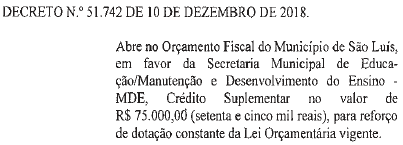 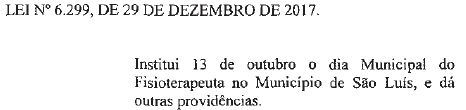 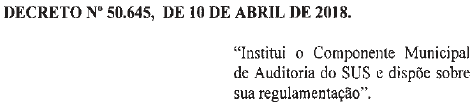 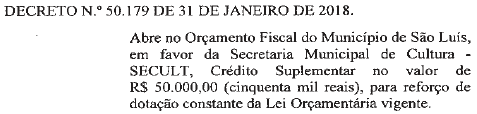 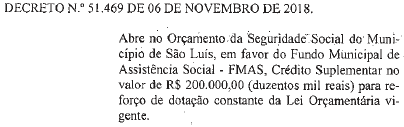 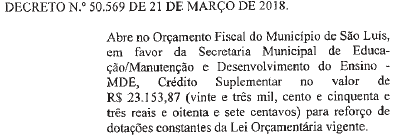 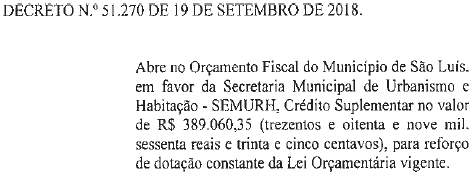 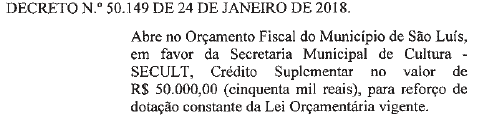 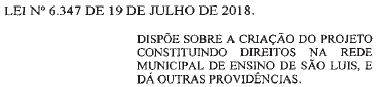 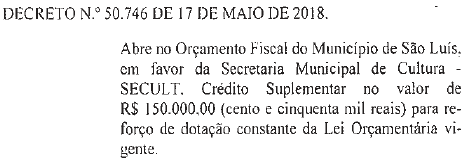 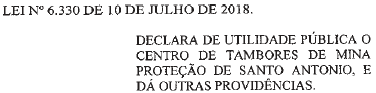 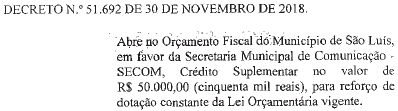 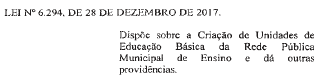 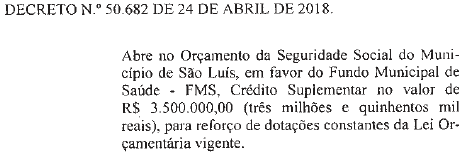 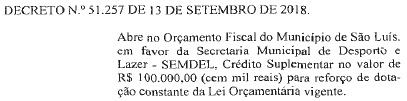 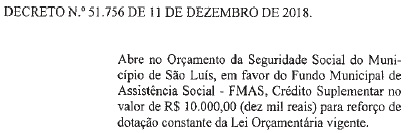 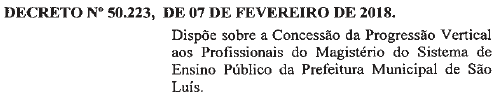 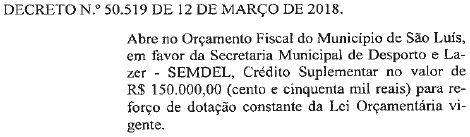 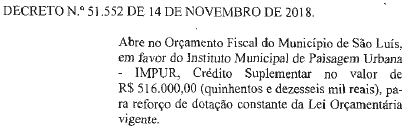 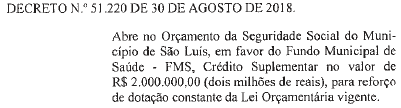 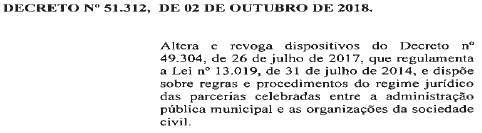 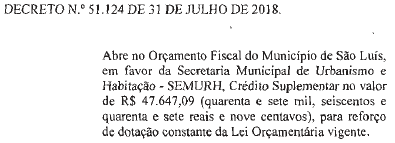 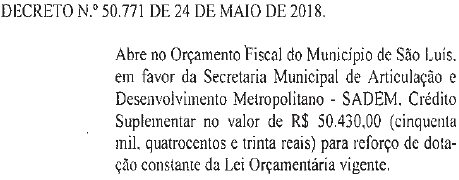 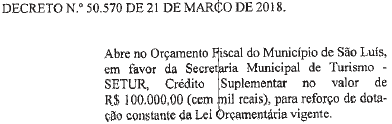 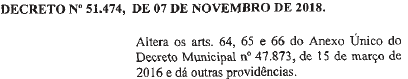 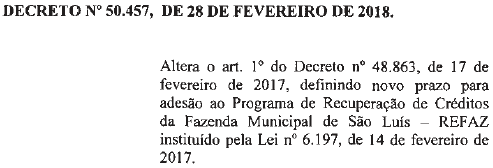 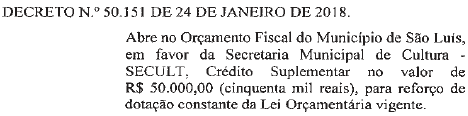 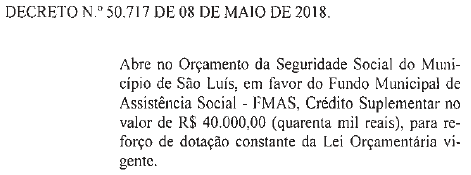 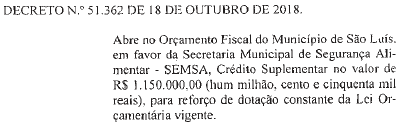 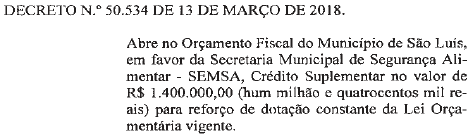 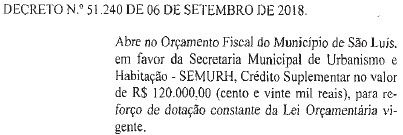 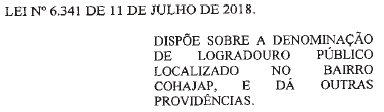 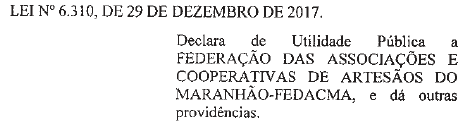 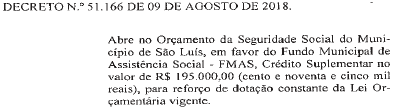 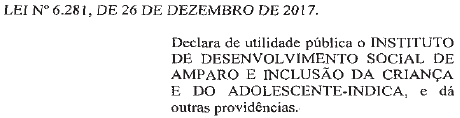 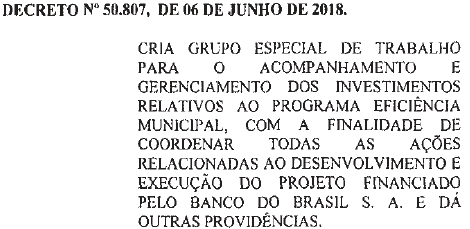 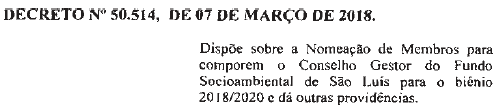 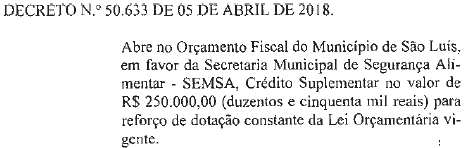 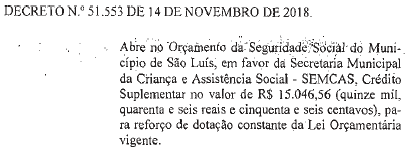 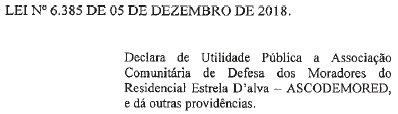 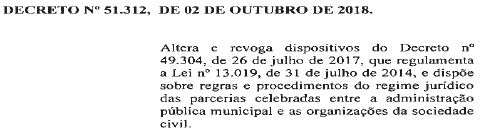 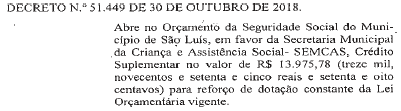 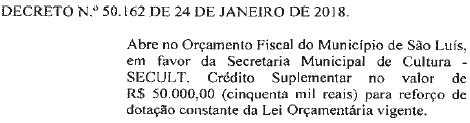 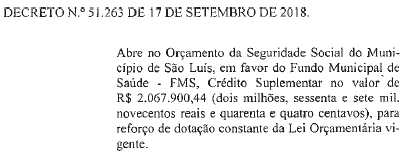 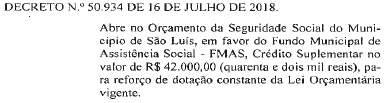 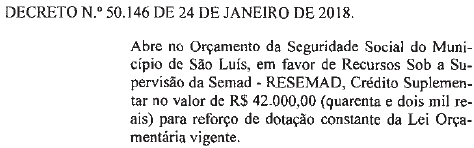 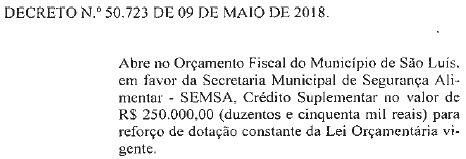 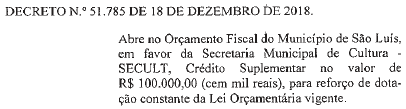 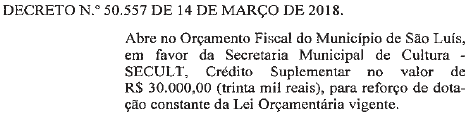 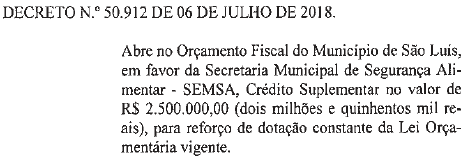 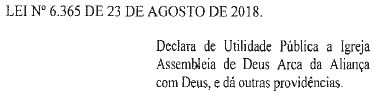 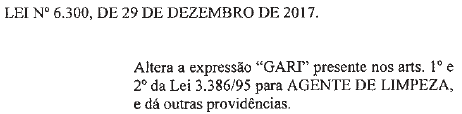 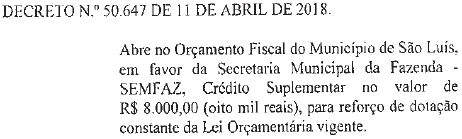 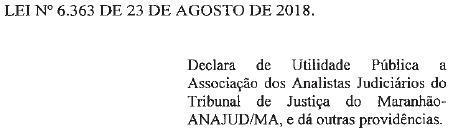 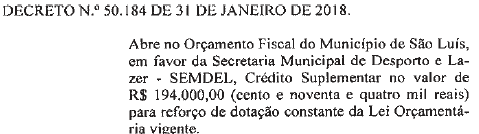 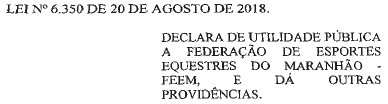 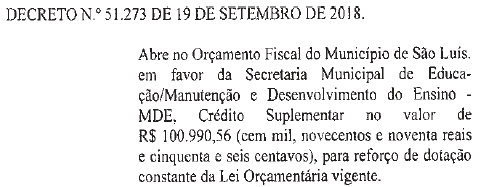 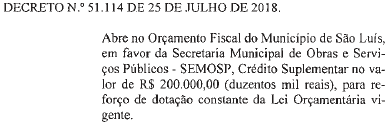 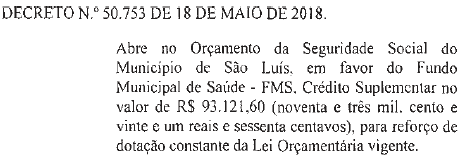 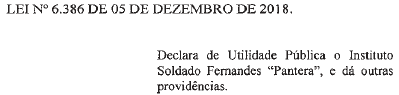 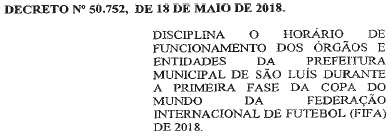 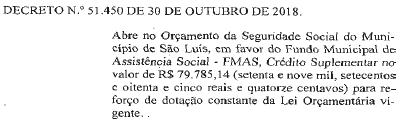 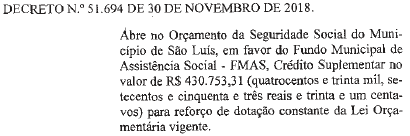 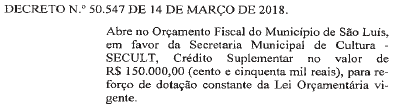 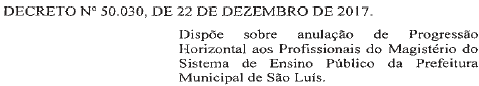 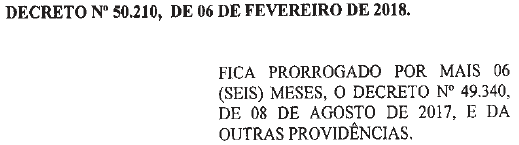 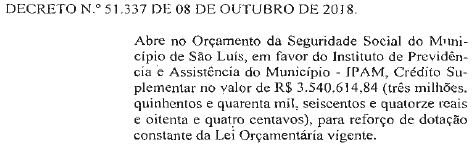 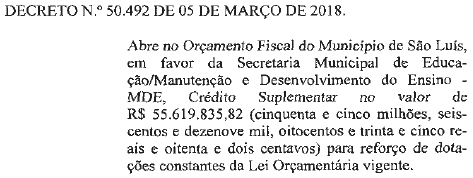 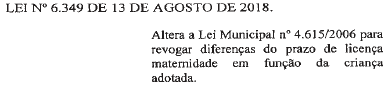 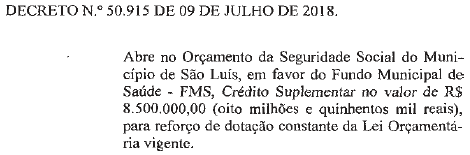 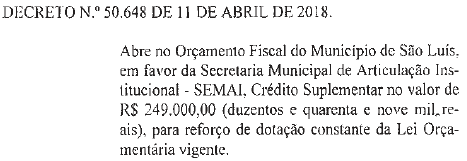 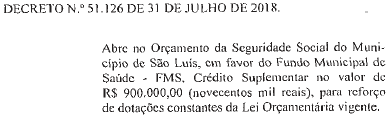 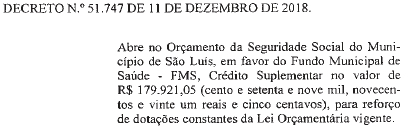 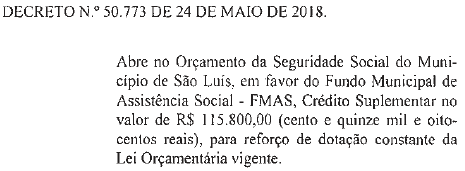 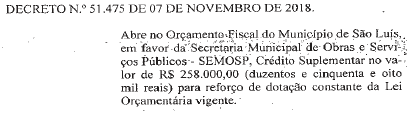 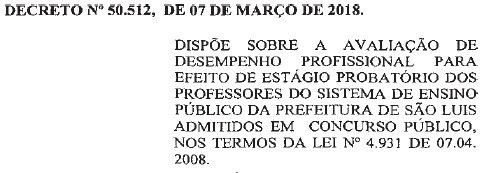 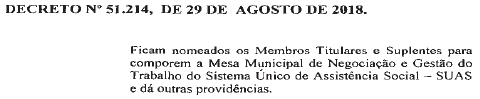 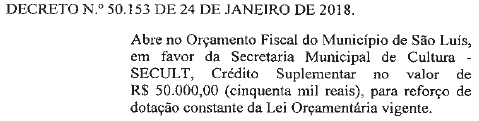 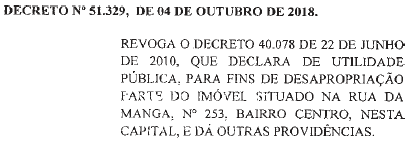 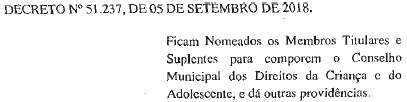 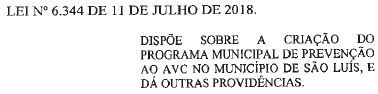 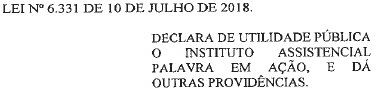 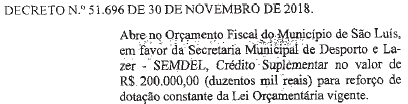 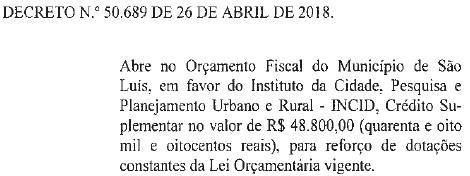 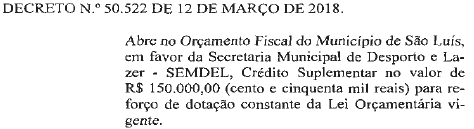 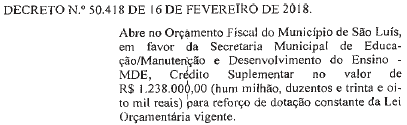 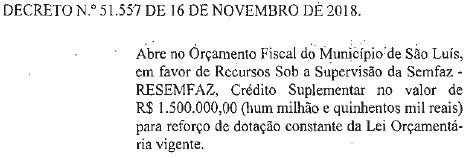 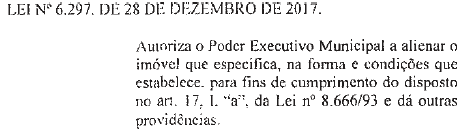 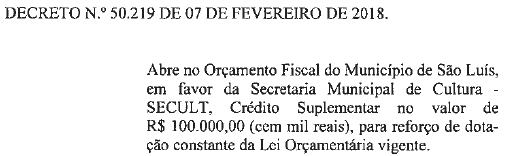 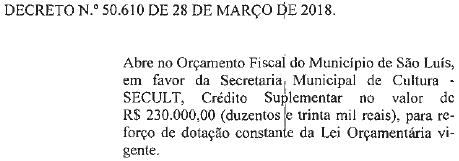 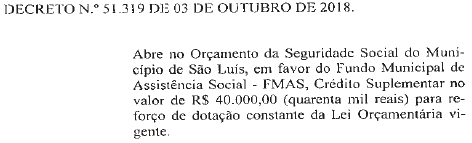 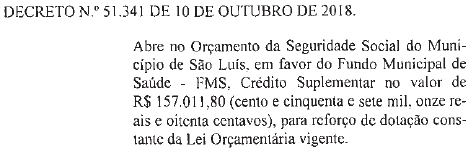 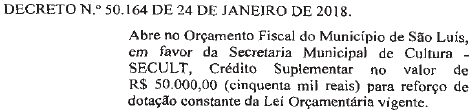 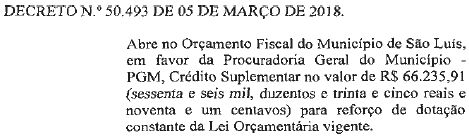 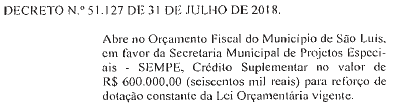 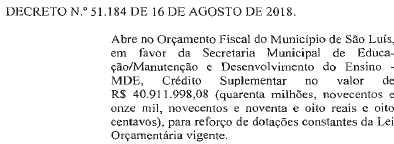 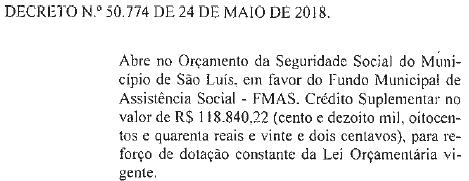 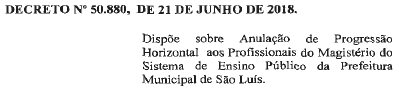 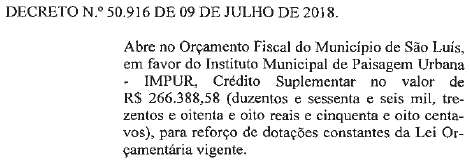 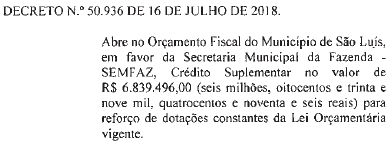 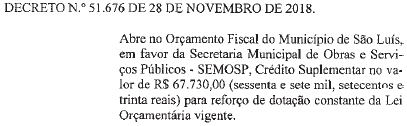 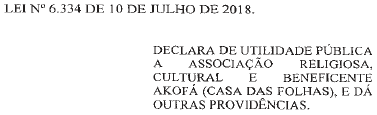 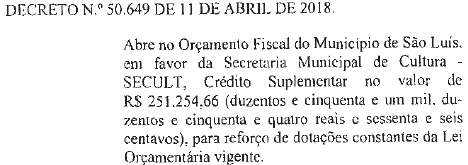 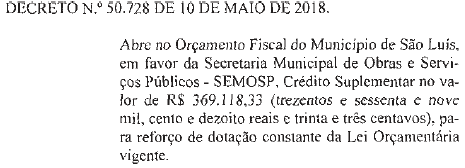 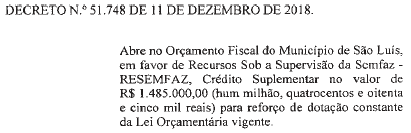 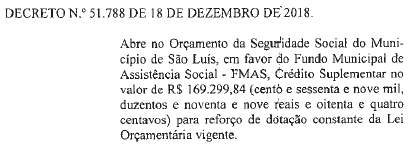 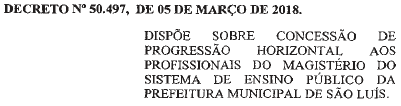 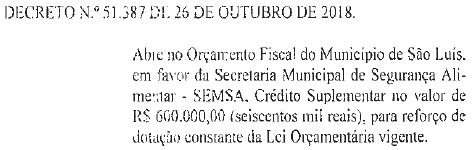 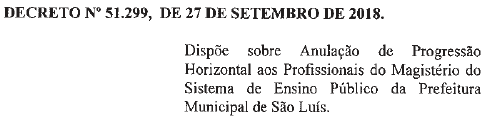 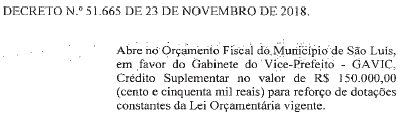 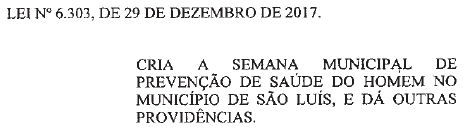 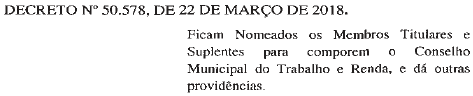 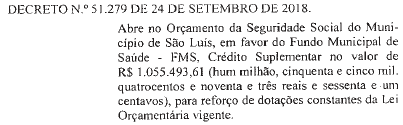 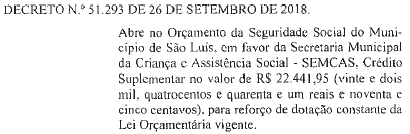 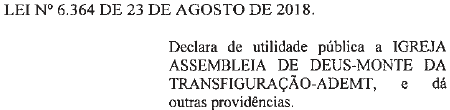 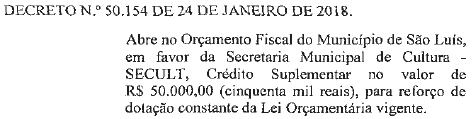 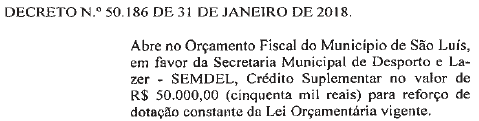 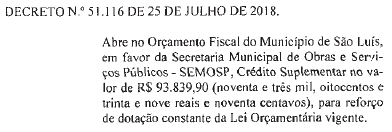 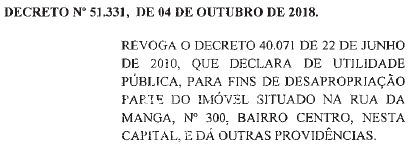 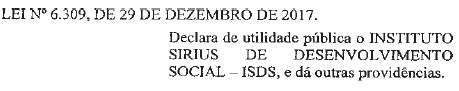 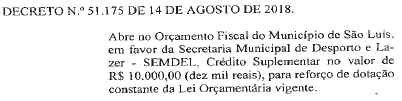 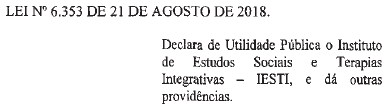 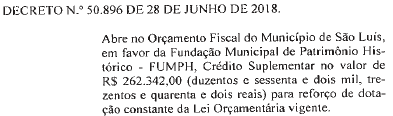 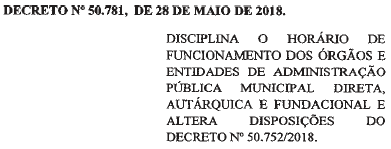 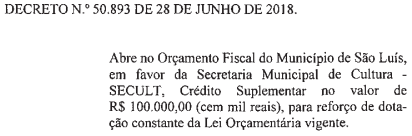 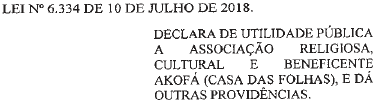 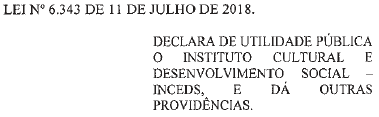 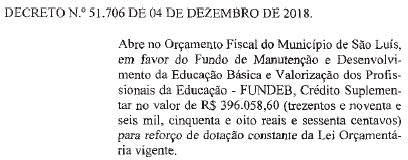 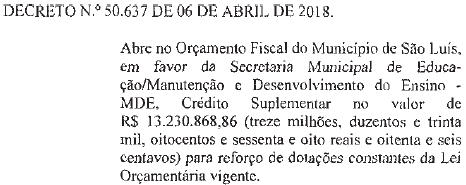 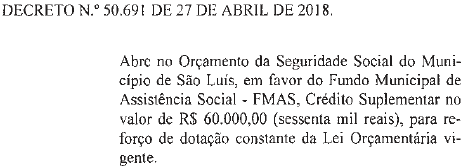 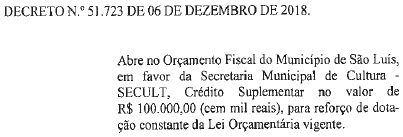 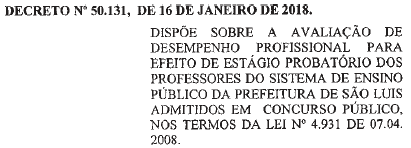 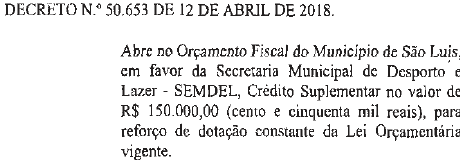 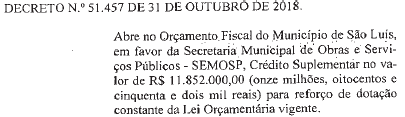 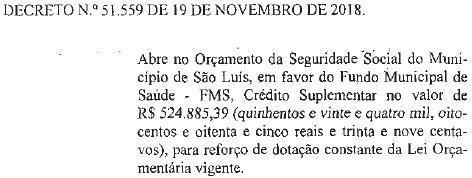 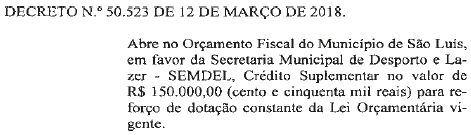 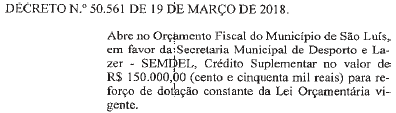 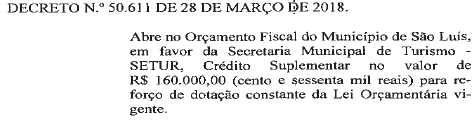 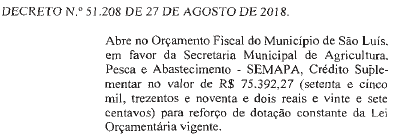 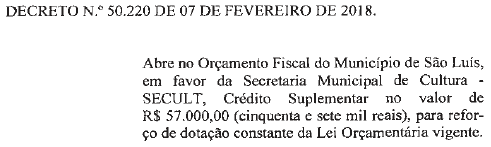 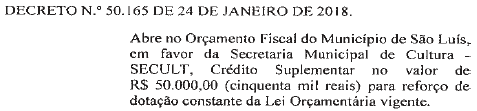 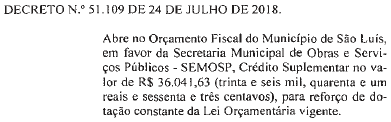 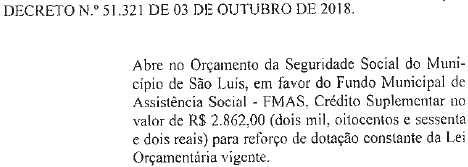 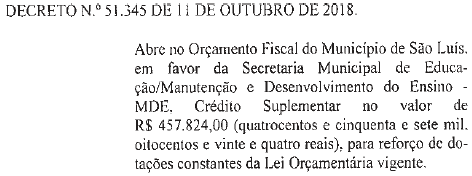 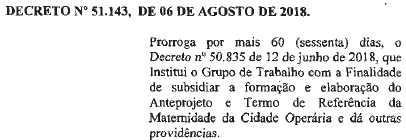 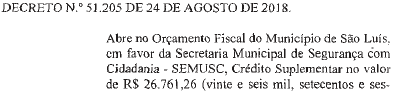 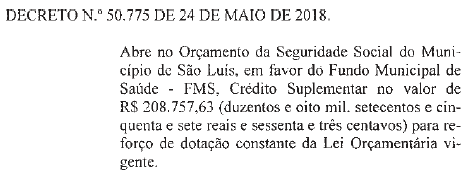 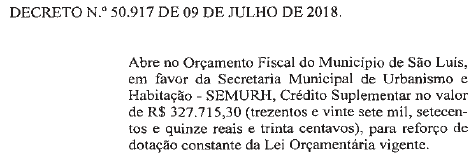 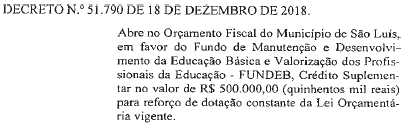 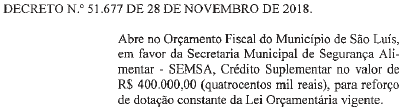 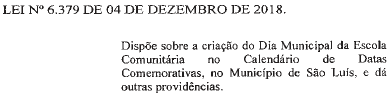 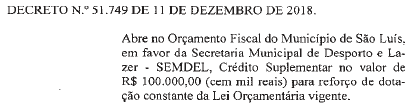 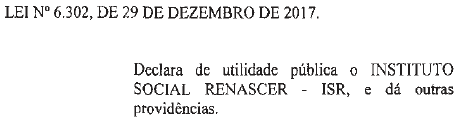 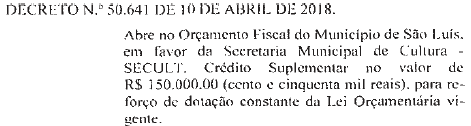 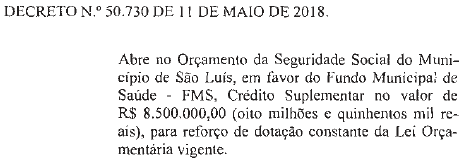 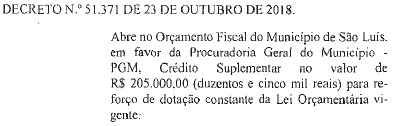 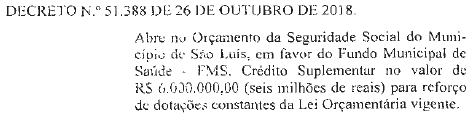 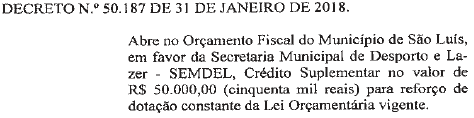 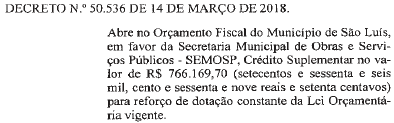 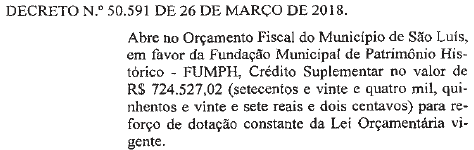 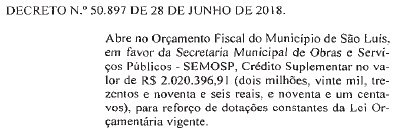 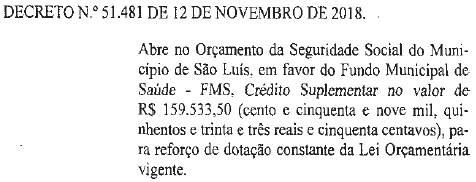 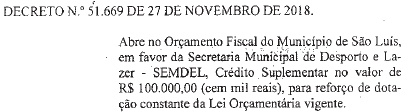 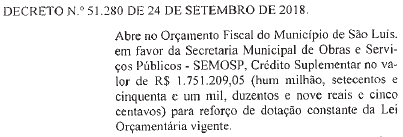 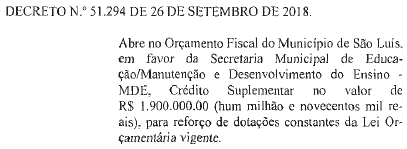 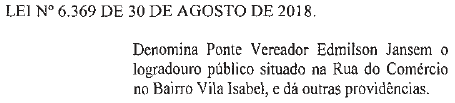 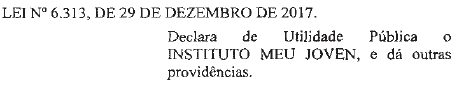 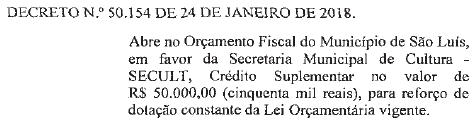 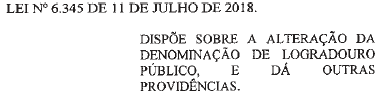 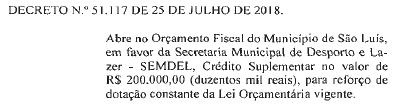 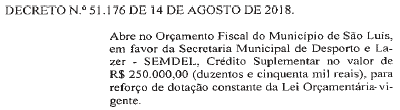 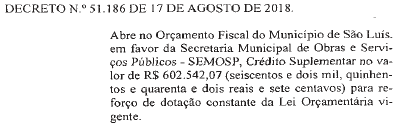 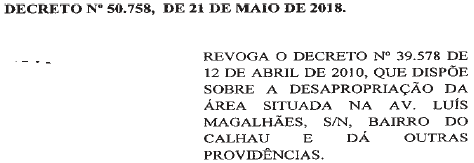 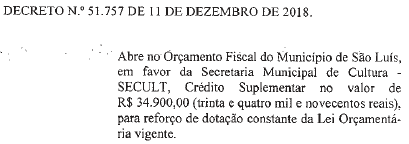 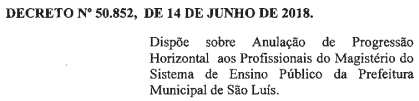 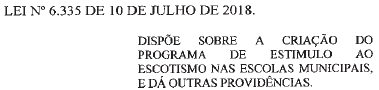 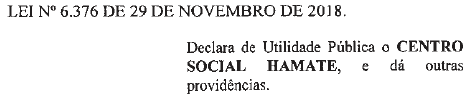 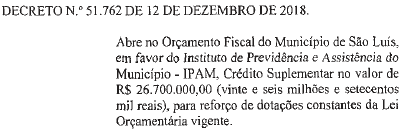 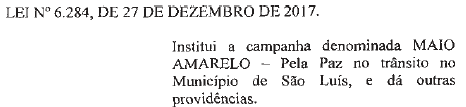 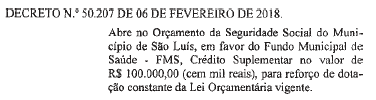 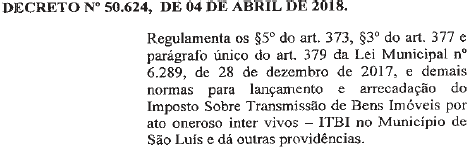 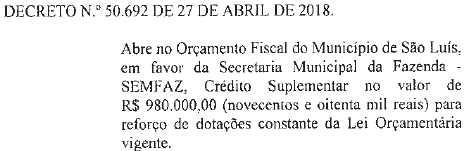 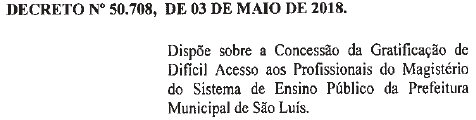 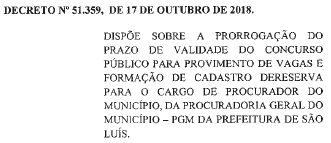 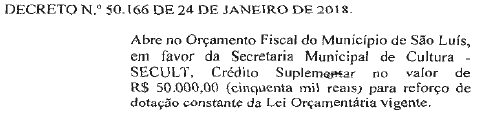 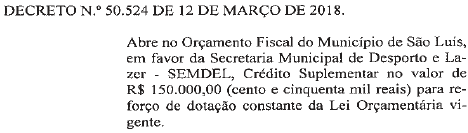 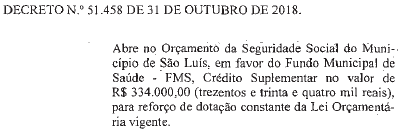 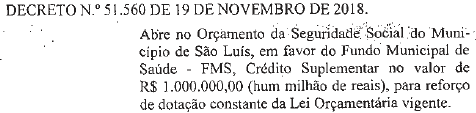 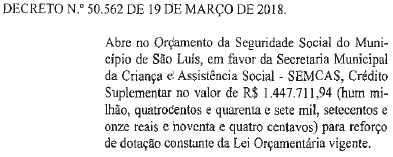 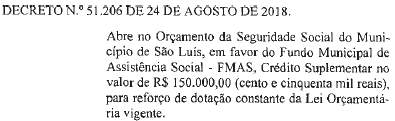 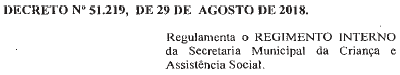 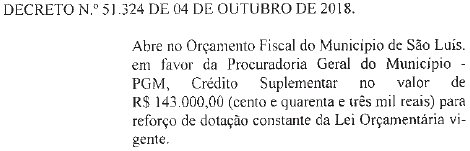 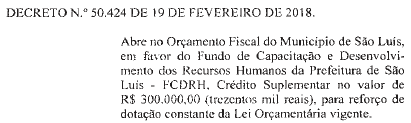 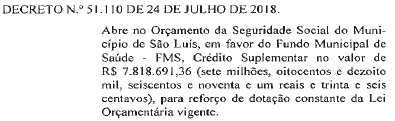 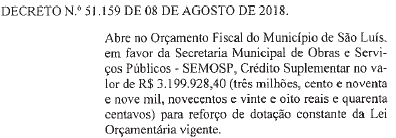 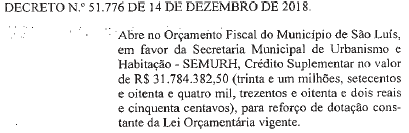 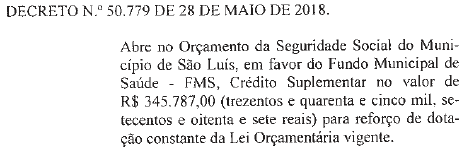 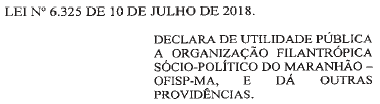 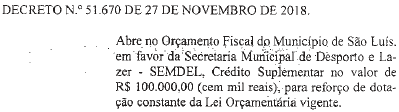 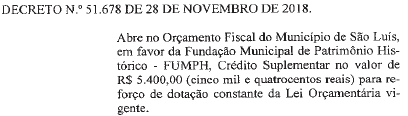 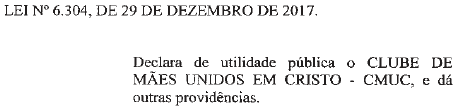 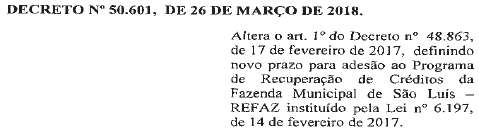 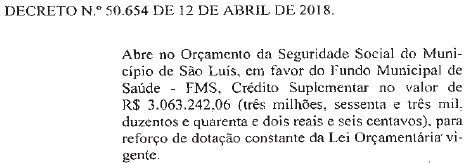 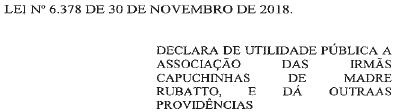 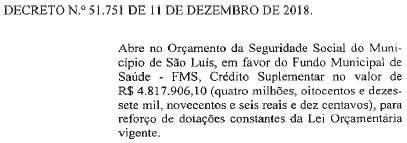 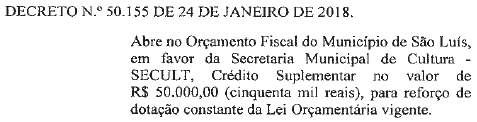 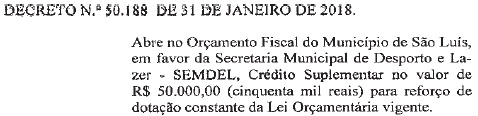 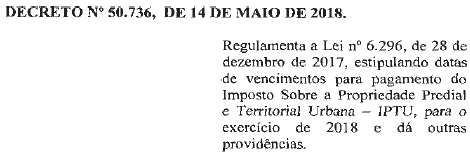 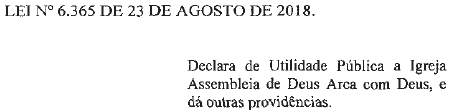 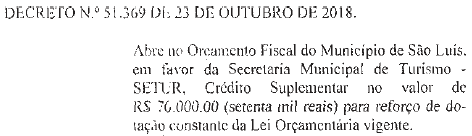 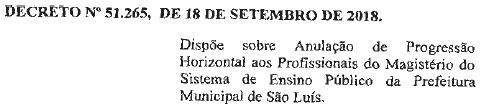 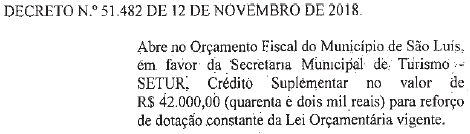 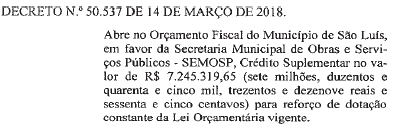 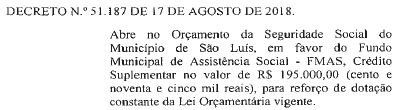 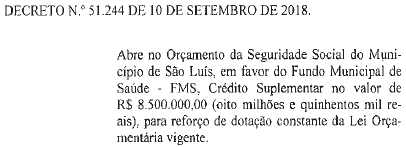 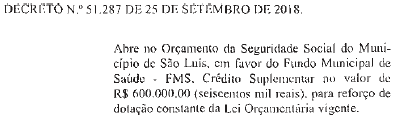 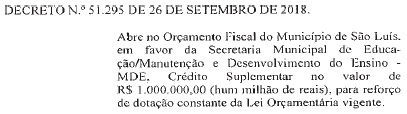 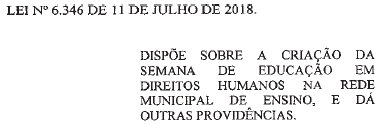 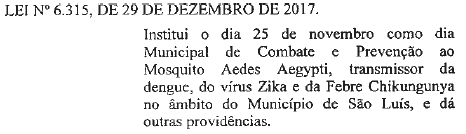 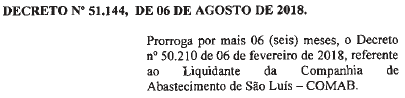 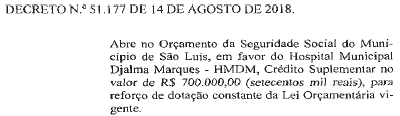 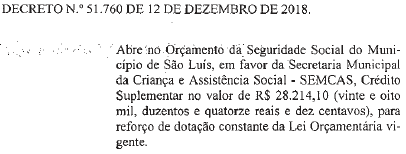 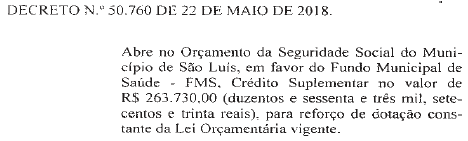 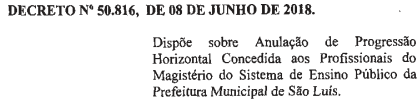 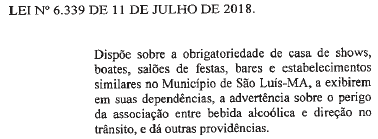 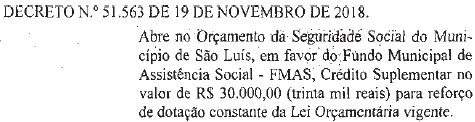 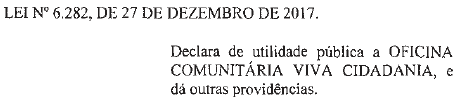 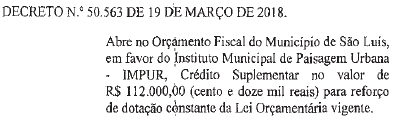 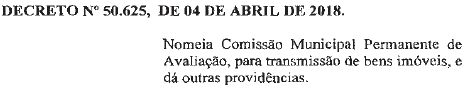 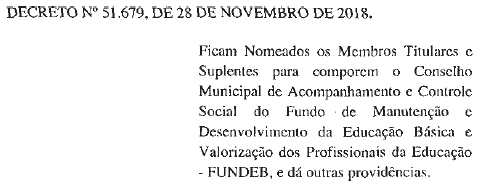 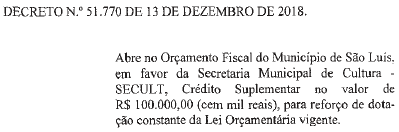 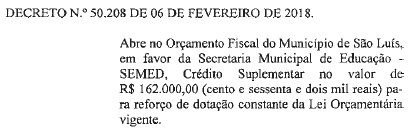 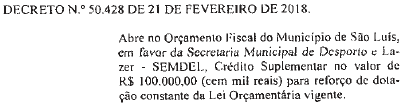 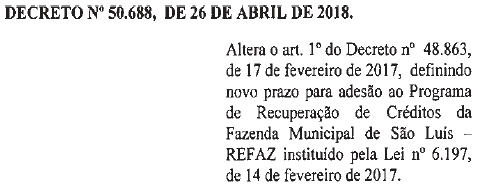 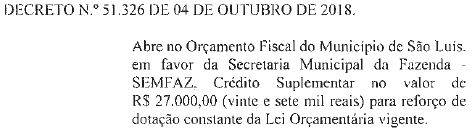 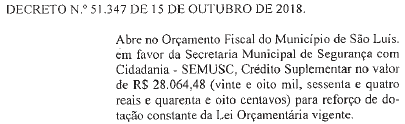 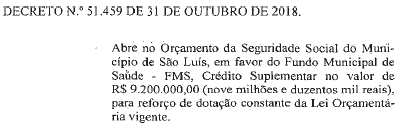 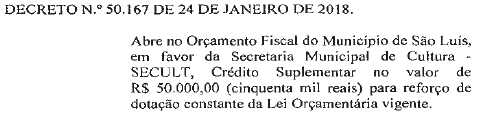 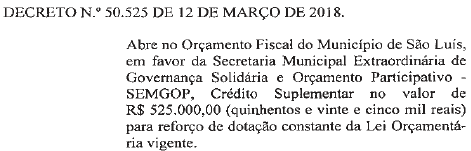 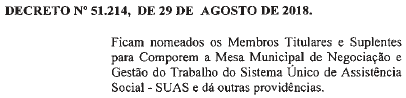 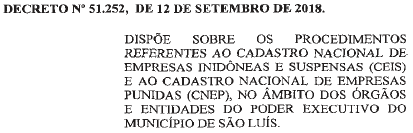 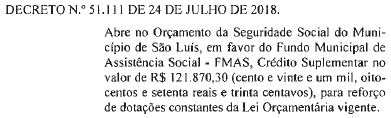 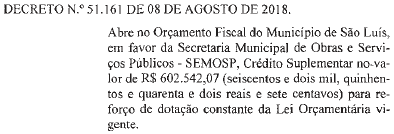 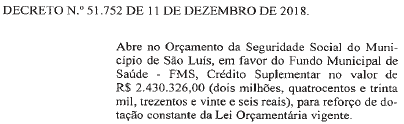 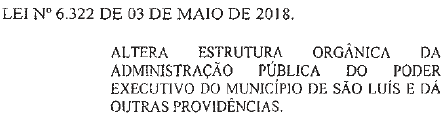 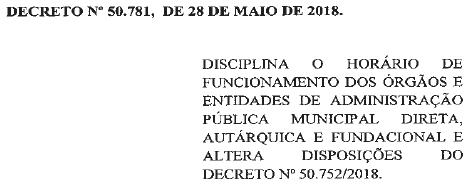 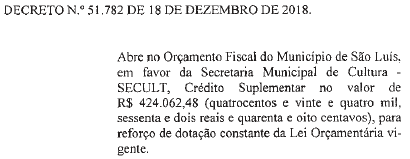 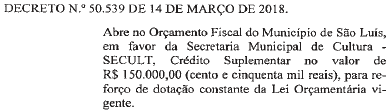 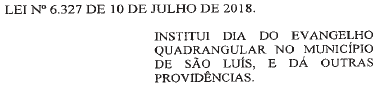 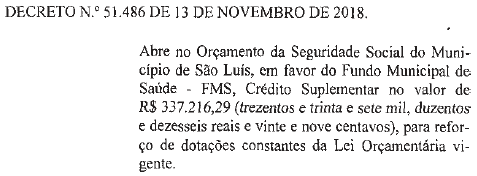 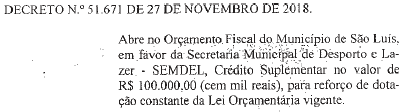 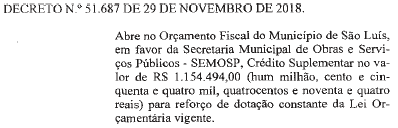 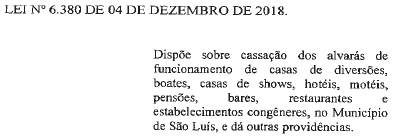 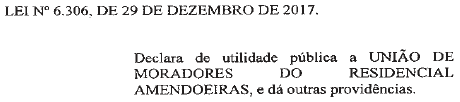 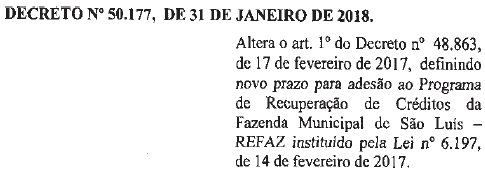 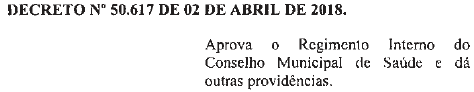 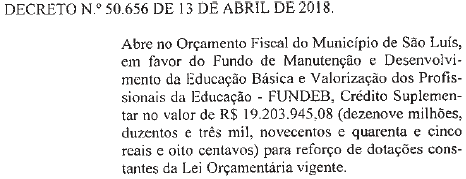 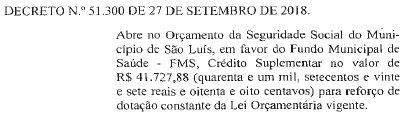 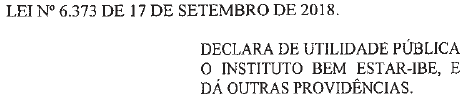 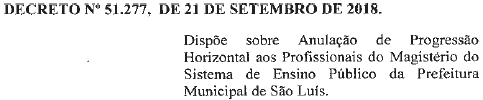 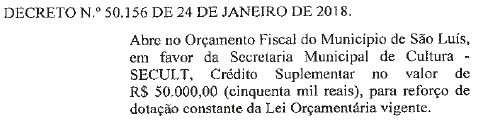 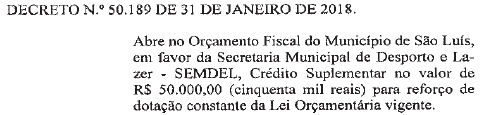 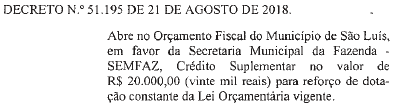 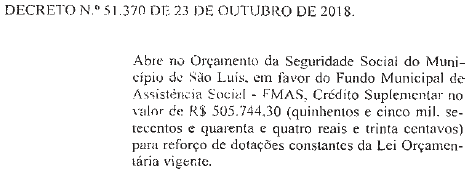 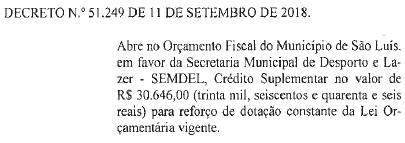 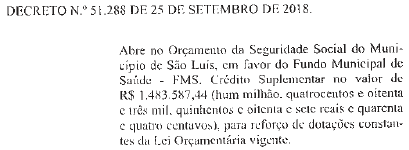 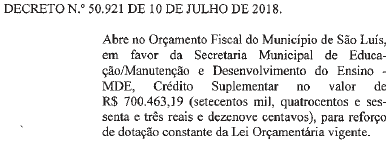 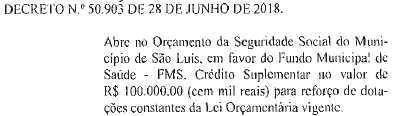 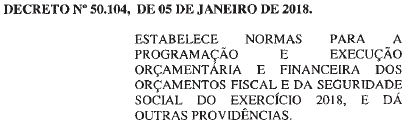 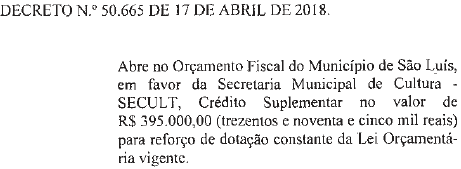 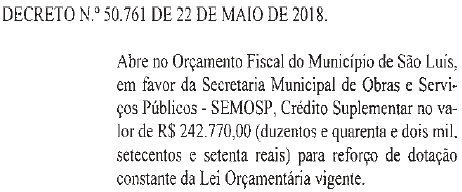 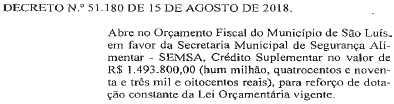 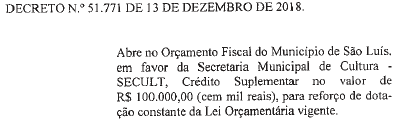 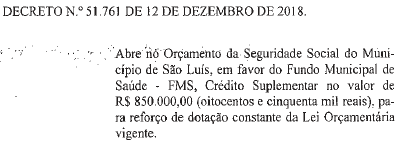 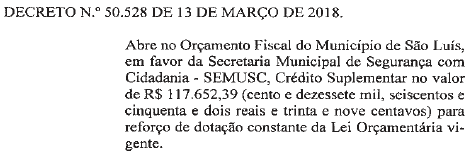 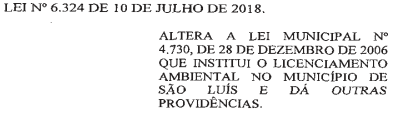 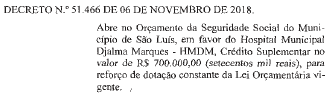 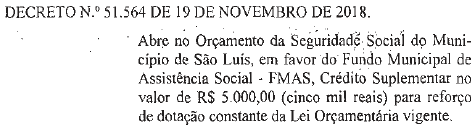 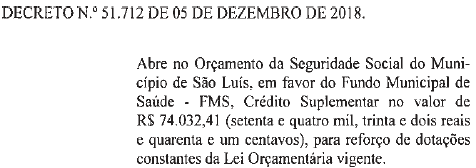 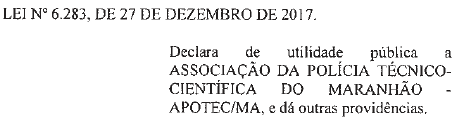 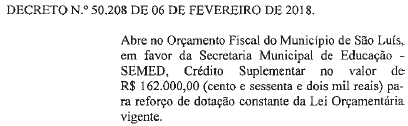 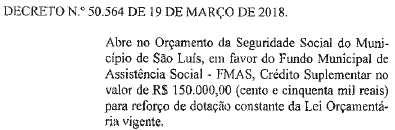 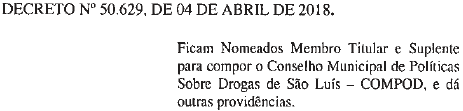 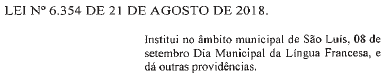 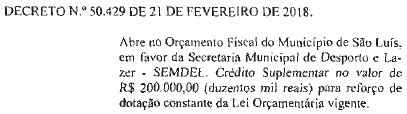 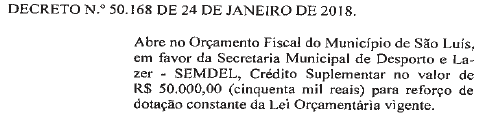 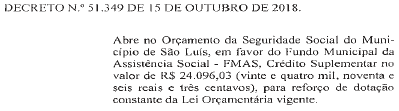 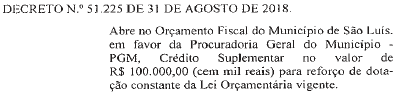 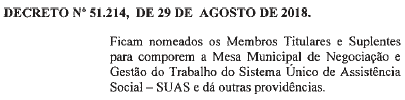 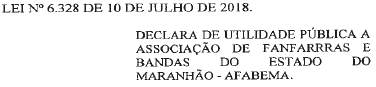 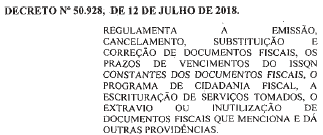 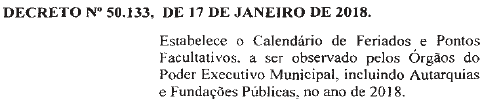 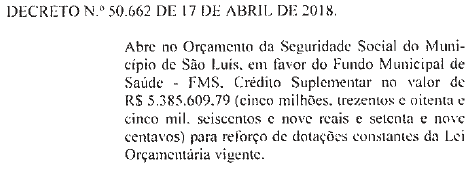 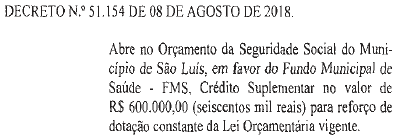 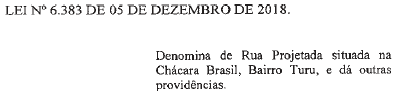 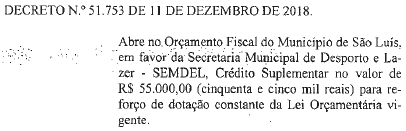 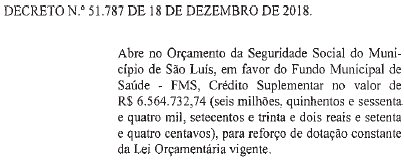 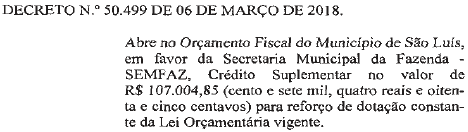 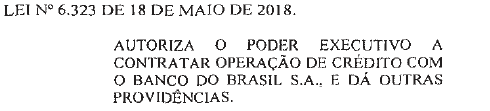 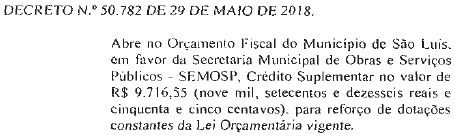 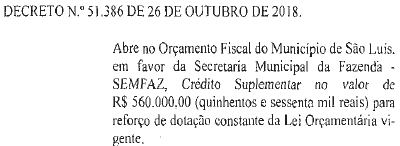 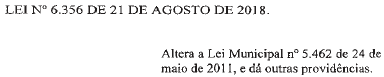 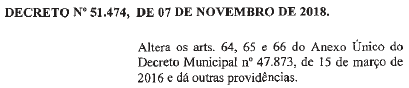 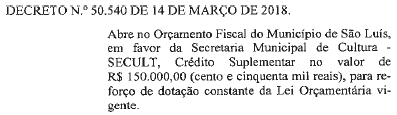 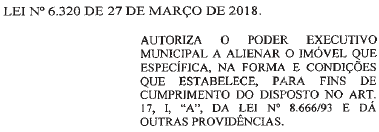 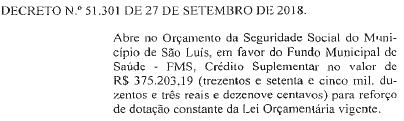 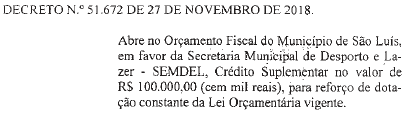 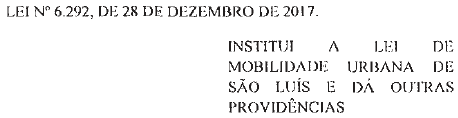 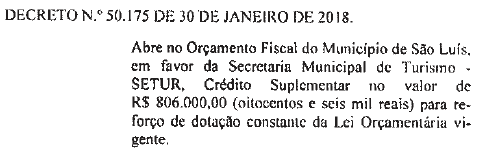 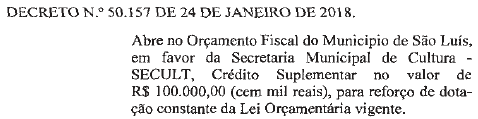 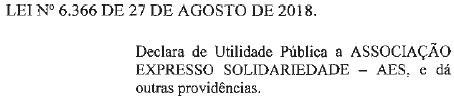 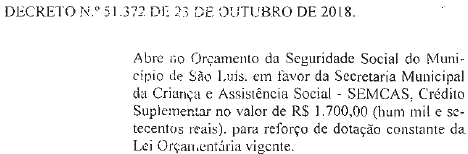 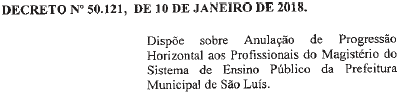 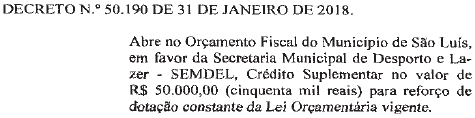 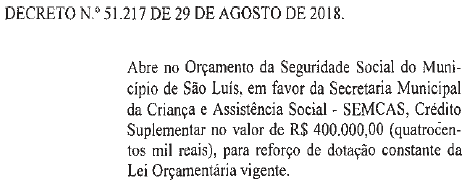 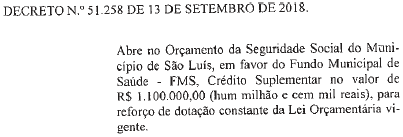 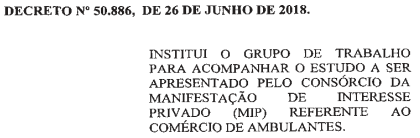 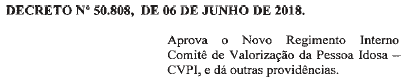 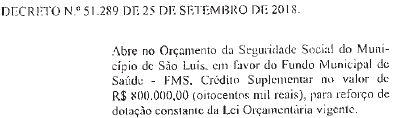 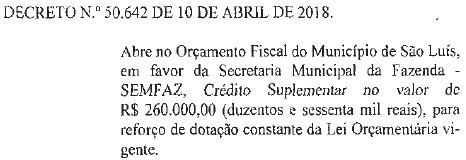 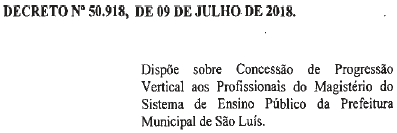 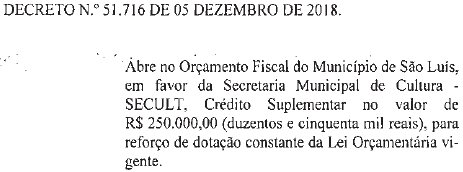 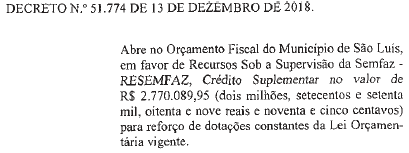 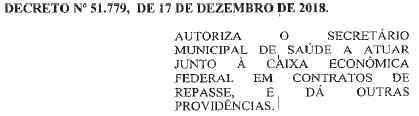 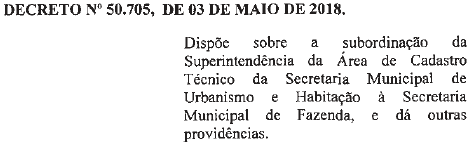 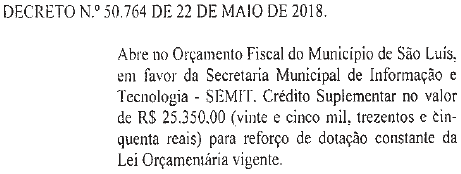 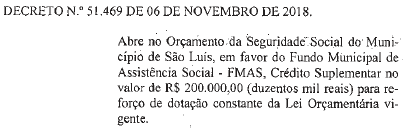 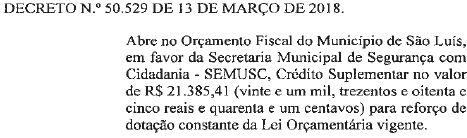 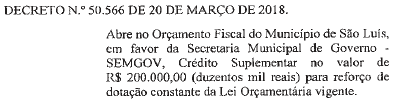 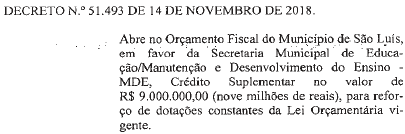 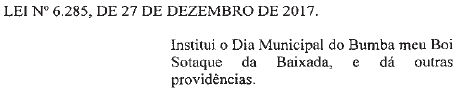 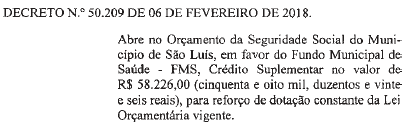 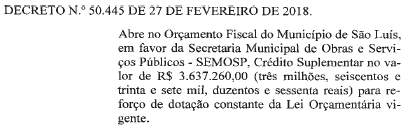 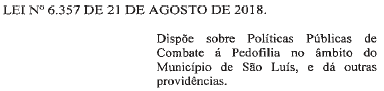 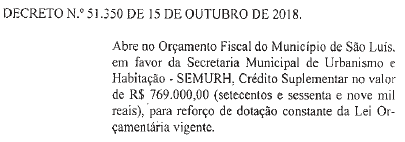 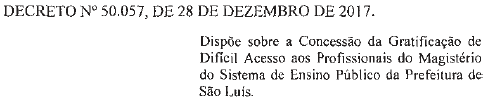 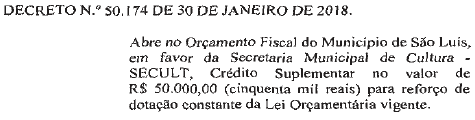 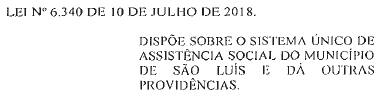 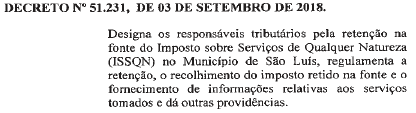 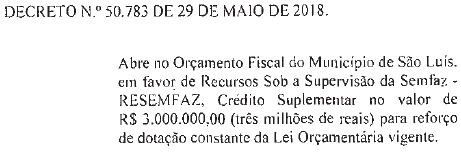 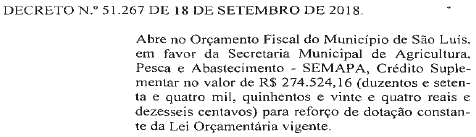 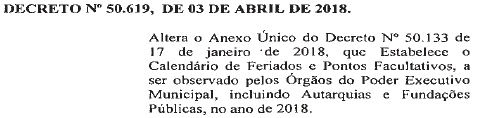 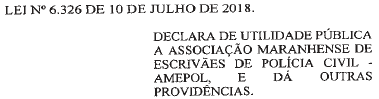 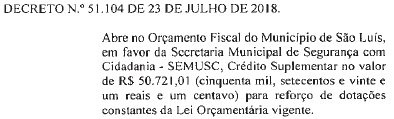 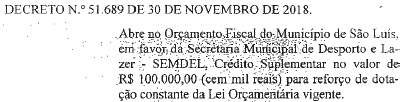 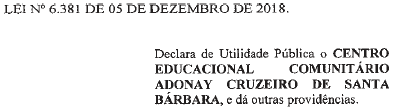 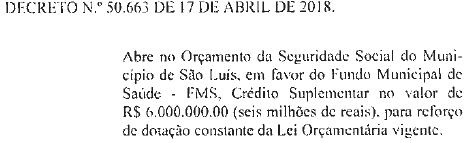 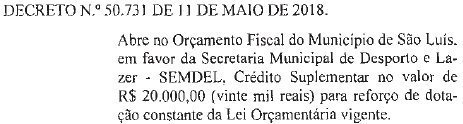 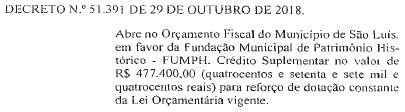 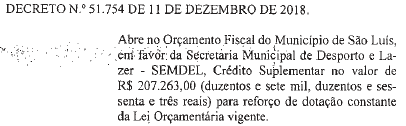 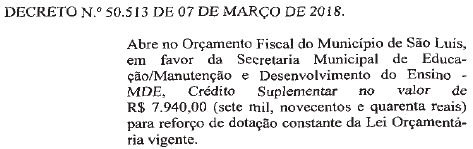 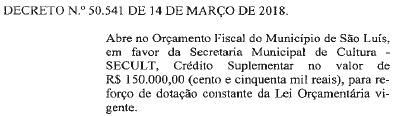 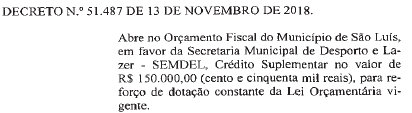 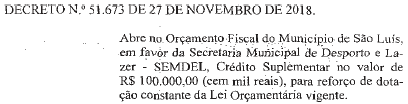 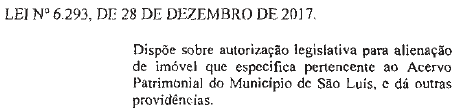 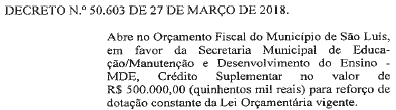 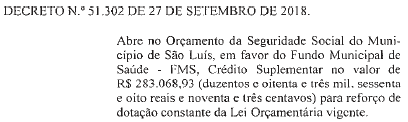 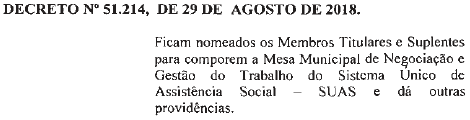 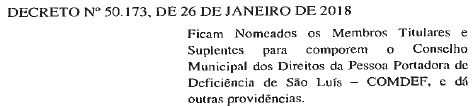 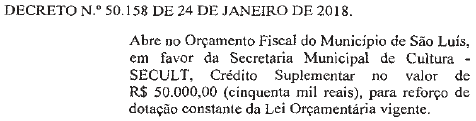 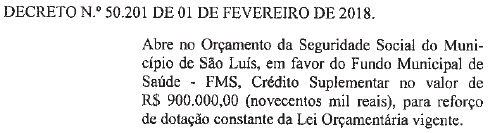 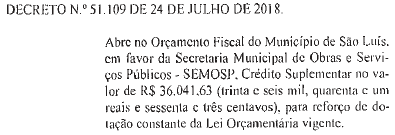 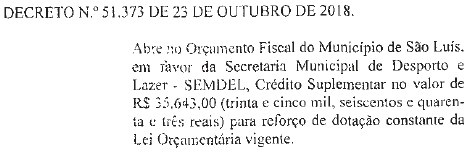 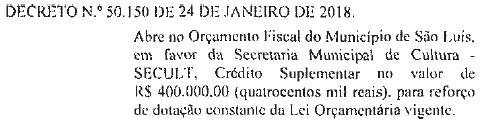 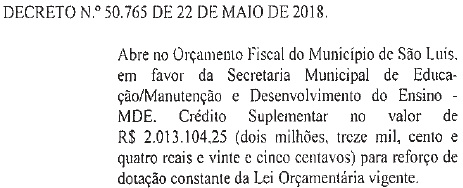 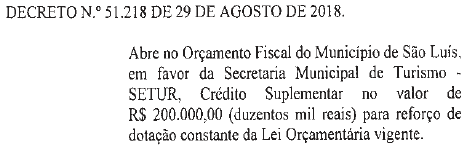 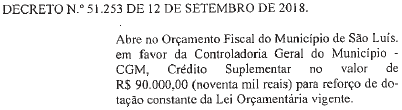 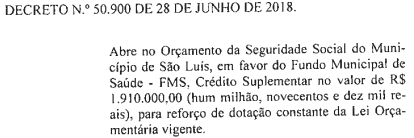 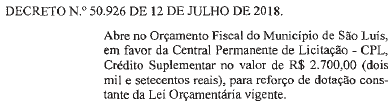 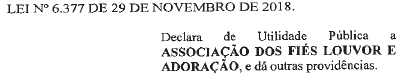 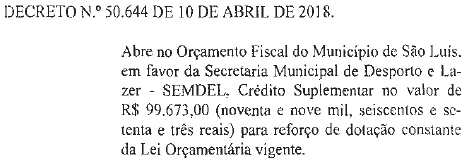 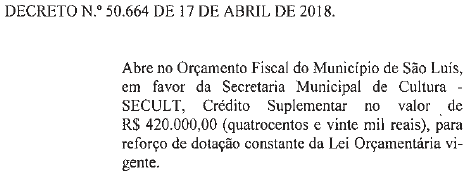 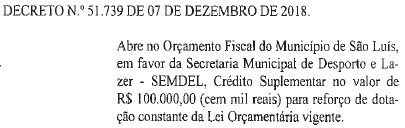 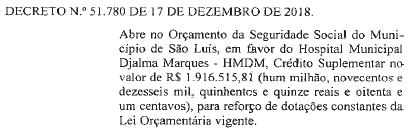 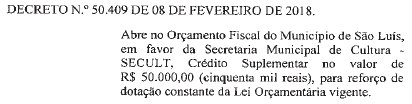 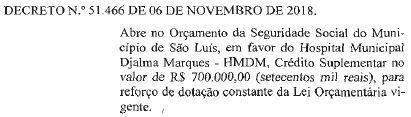 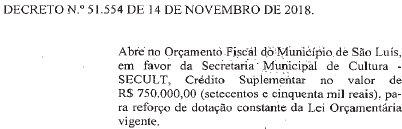 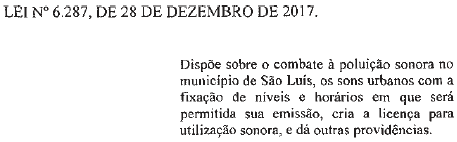 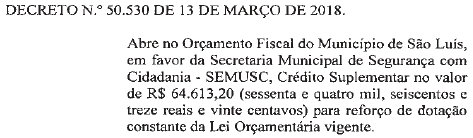 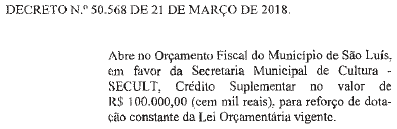 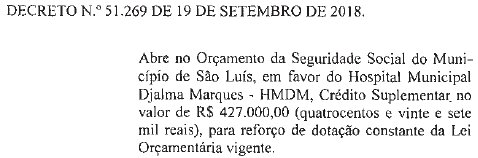 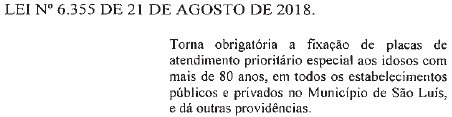 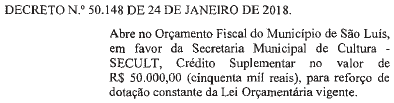 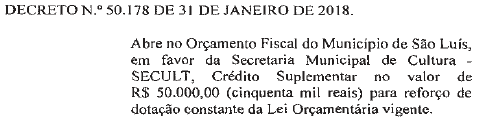 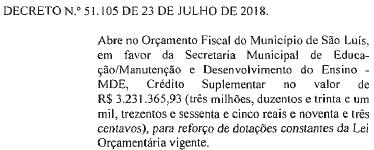 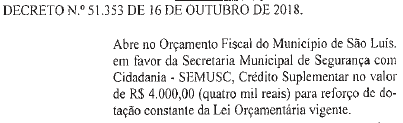 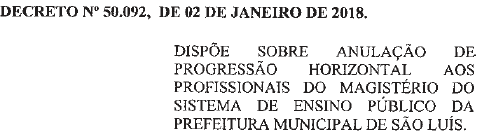 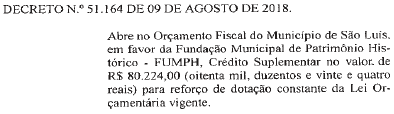 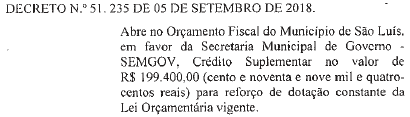 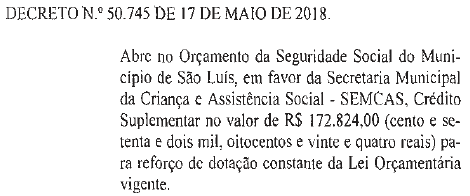 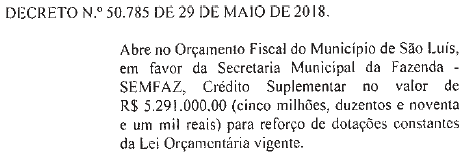 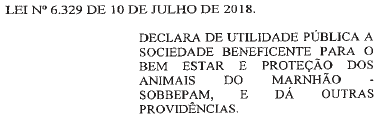 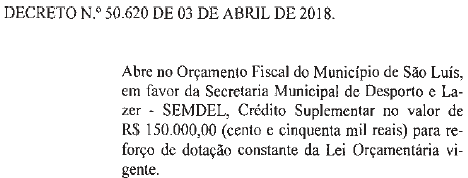 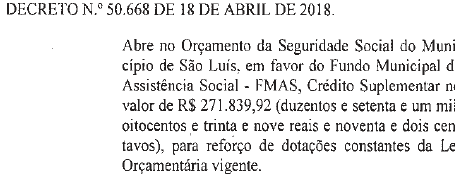 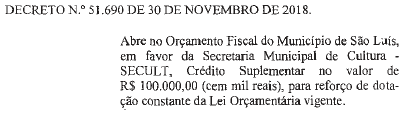 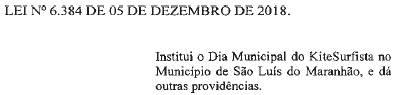 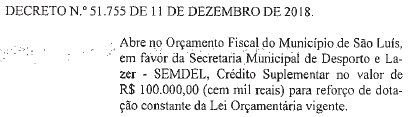 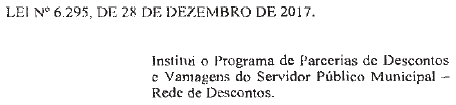 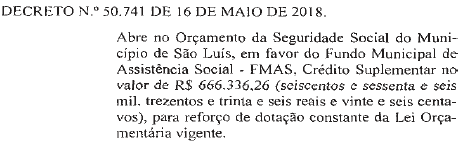 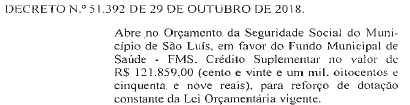 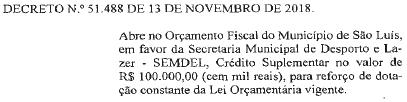 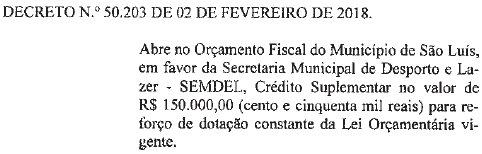 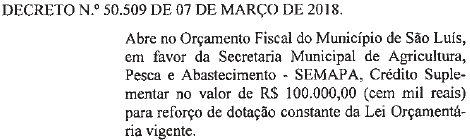 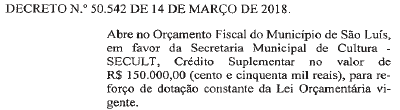 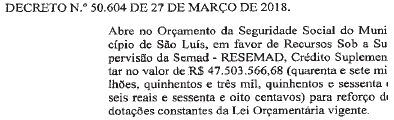 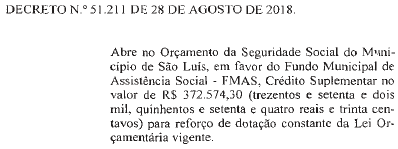 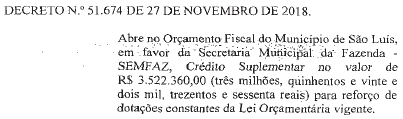 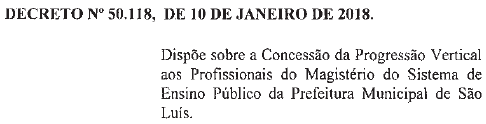 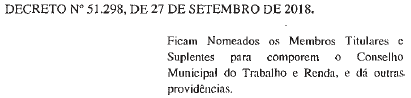 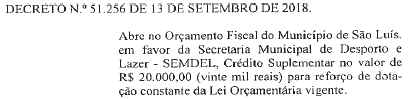 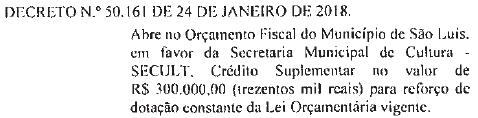 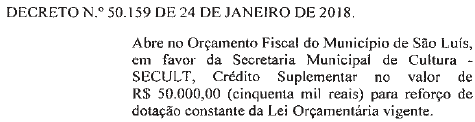 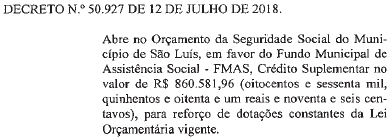 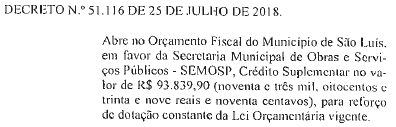 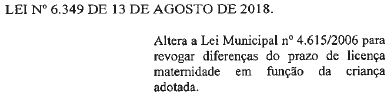 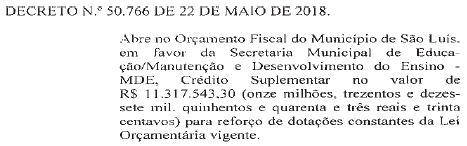 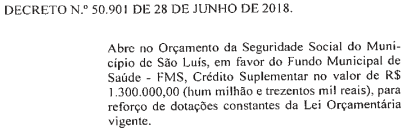 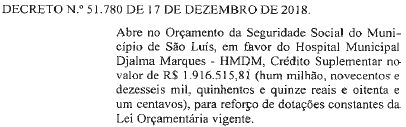 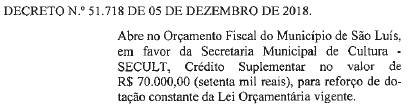 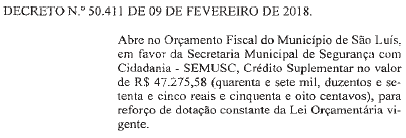 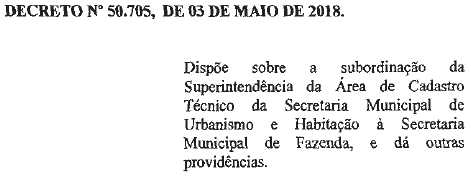 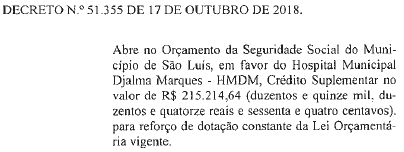 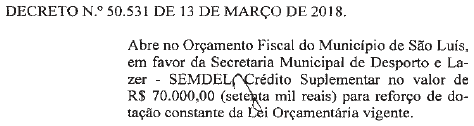 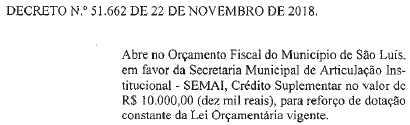 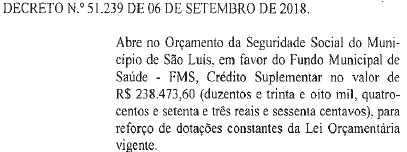 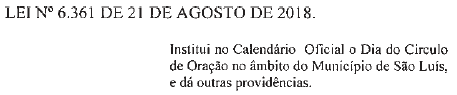 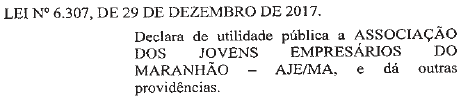 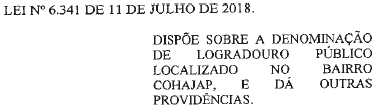 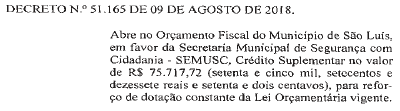 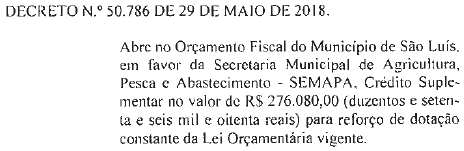 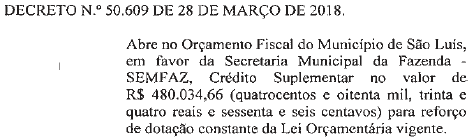 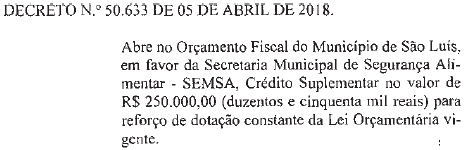 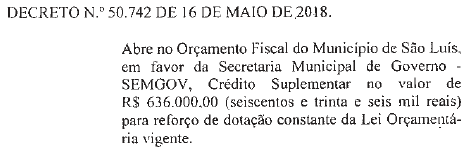 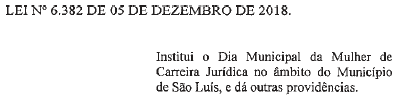 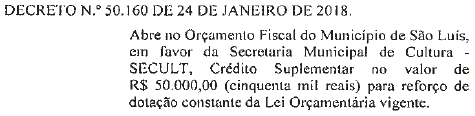 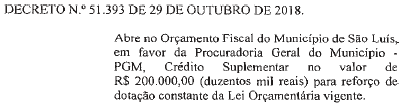 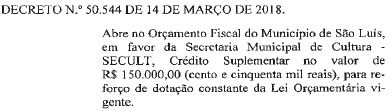 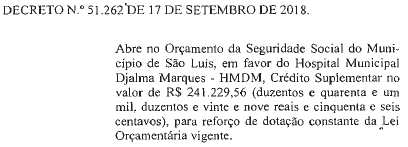 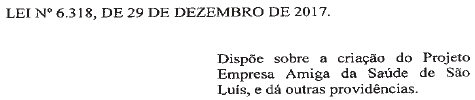 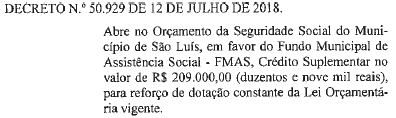 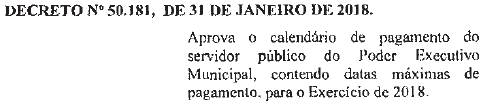 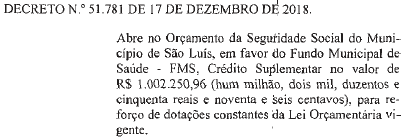 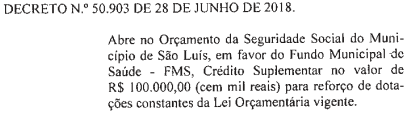 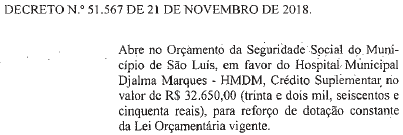 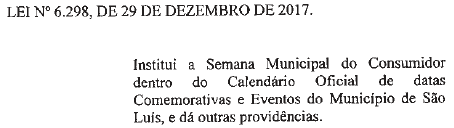 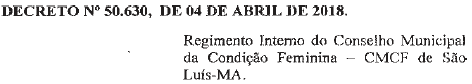 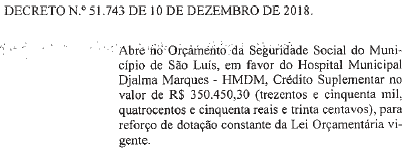 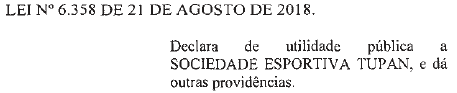 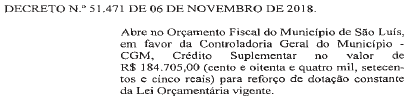 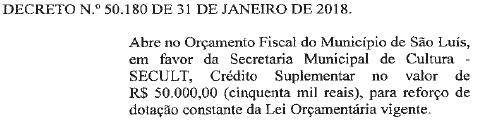 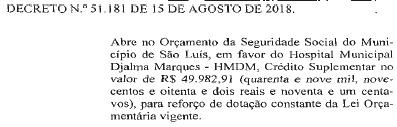 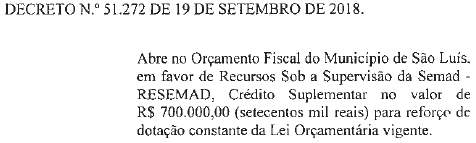 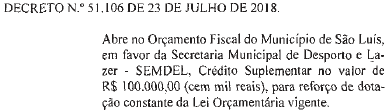 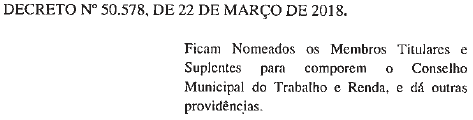 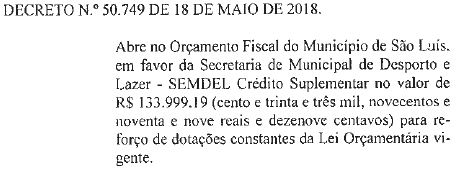 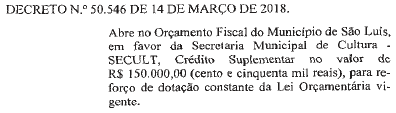 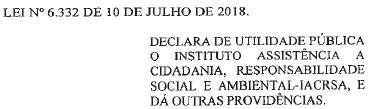 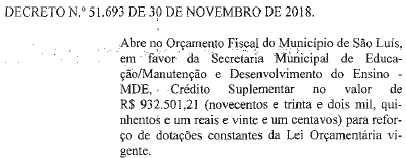 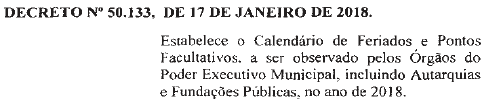 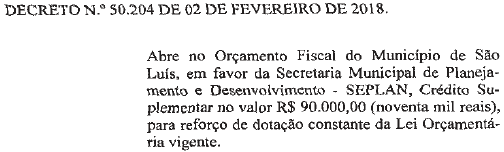 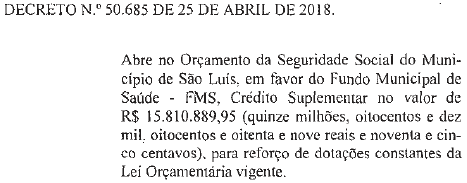 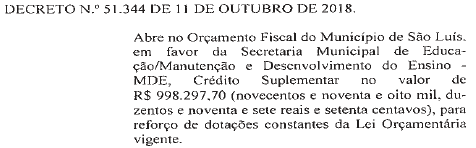 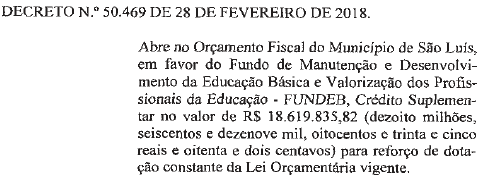 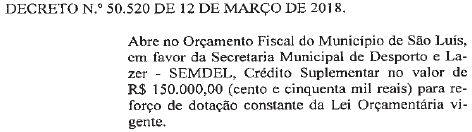 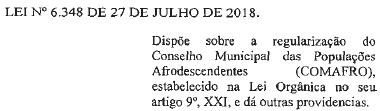 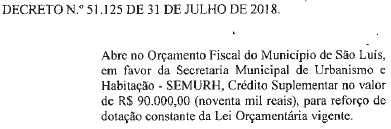 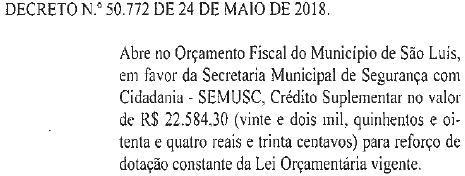 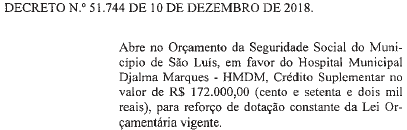 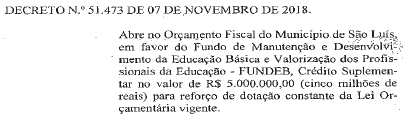 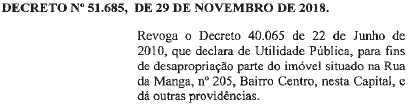 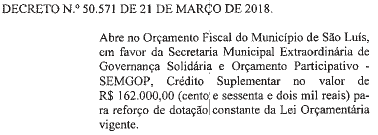 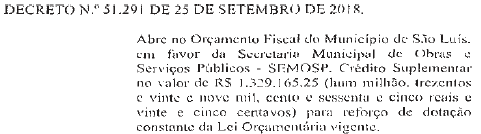 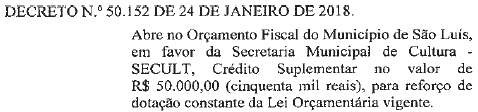 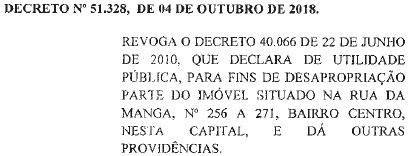 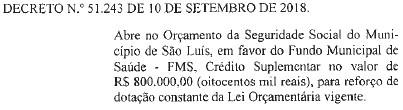 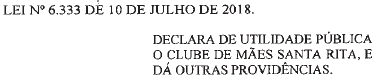 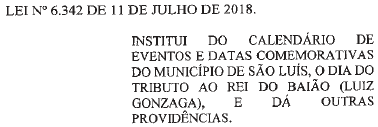 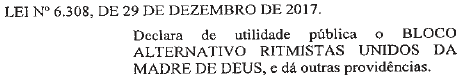 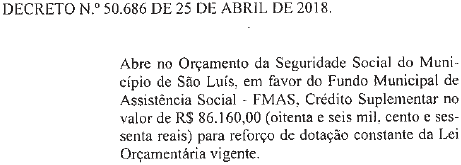 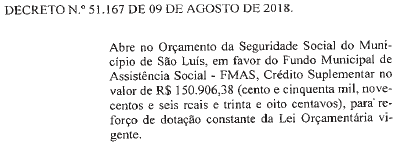 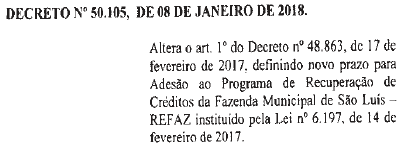 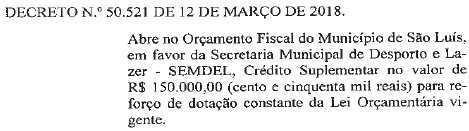 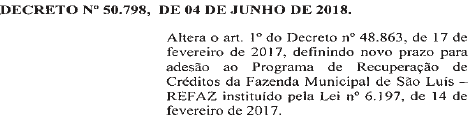 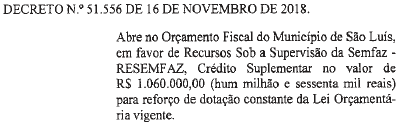 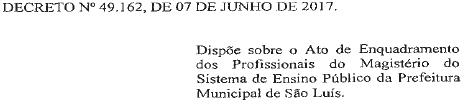 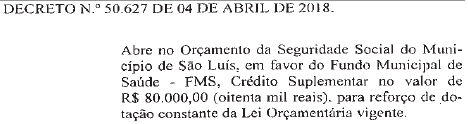 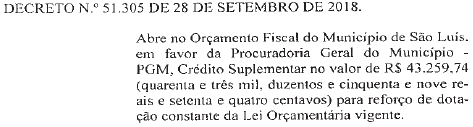 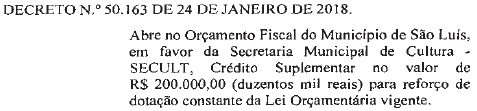 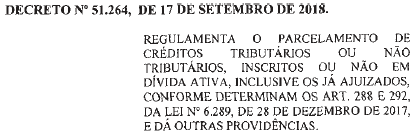 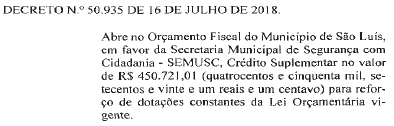 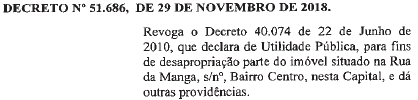 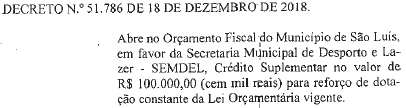 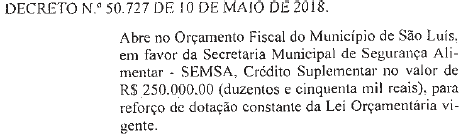 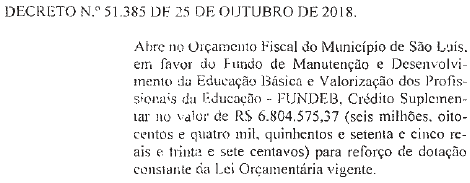 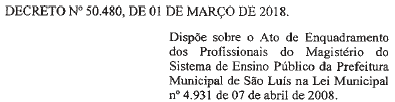 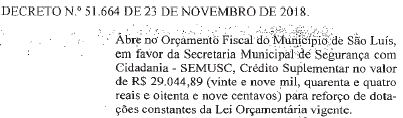 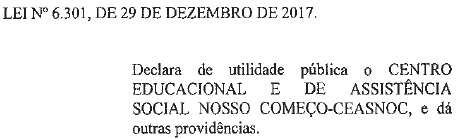 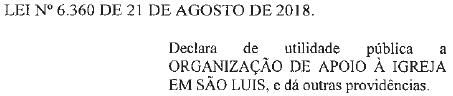 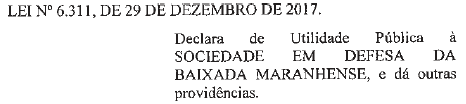 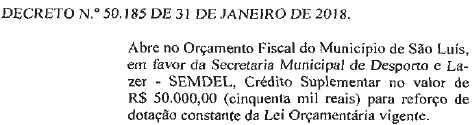 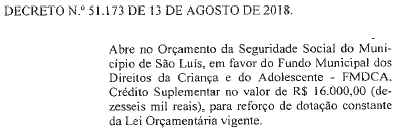 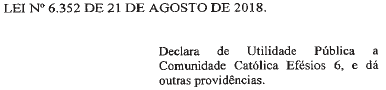 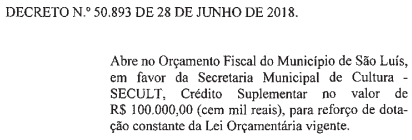 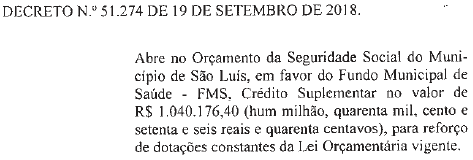 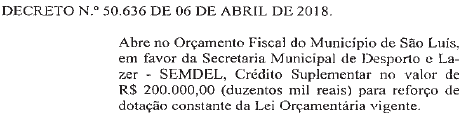 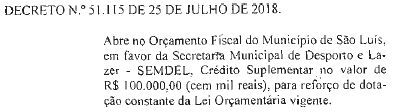 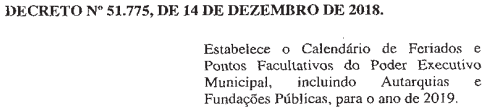 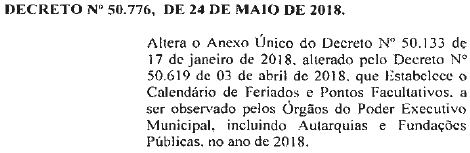 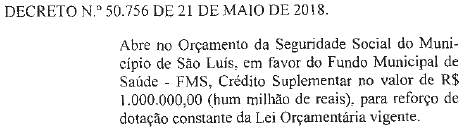 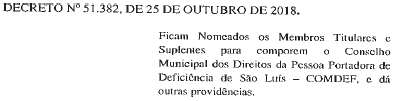 